Министерство образования и науки Самарской областигосударственное Бюджетное профессиональное образовательное учреждение САМАРСКОЙ ОБЛАСТИ«ПОВОЛЖСКИЙ ГОСУДАРСТВЕННЫЙ КОЛЛЕДЖ»МЕТОДИЧЕСКИЕ РЕКОМЕНДАЦИИПО ПРОХОЖДЕНИЮ ПРОИЗВОДСТВЕННОЙ ПРАКТИКИПМ.01. РАЗРАБОТКА ТЕХНОЛОГИЧЕСКИХ ПРОЦЕССОВ ИЗГОТОВЛЕНИЯ ДЕТАЛЕЙ МАШИН  15.02.08 «Технология машиностроения»технический профильДЛЯ СТУДЕНТОВ ОЧНОЙ И ЗАОЧНОЙ ФОРМ ОБУЧЕНИЯ С ПРИМЕНЕНИЕМ ЭЛЕКТРОННОГО ОБУЧЕНИЯ  И ДИСТАНЦИОННЫХ ОБРАЗОВАТЕЛЬНЫХ ТЕХНОЛОГИЙСамара, 2020ОДОБРЕНО	Предметно-цикловой 	(методической) комиссией	по направлениям:машиностроения и металлообработкиПредседатель	ПЦМКН.В. Алябьева	Составитель: Алябьева Н.В., преподаватель ГБПОУ «ПГК»;Лапицкая М.А., преподаватель ГБПОУ «ПГК».Рецензенты:Гисматуллина Л.Н.., методист ГБПОУ «ПГК».Методические рекомендации по организации и прохождению производственной практики с применением электронного обучения  и дистанционных образовательных технологий, являются частью учебно-методического комплекса (УМК) ПМ.01 «Разработка технологических процессов изготовления деталей машин »Методические рекомендации определяют цели и задачи, конкретное содержание, особенности организации и порядок прохождения производственной практики обучающимися в дистанционном режиме,  а также  содержат требования по подготовке отчета по практике.Методические рекомендации адресованы студентам, обучающихся по очной и заочной формам обучения с применением электронного обучения  и дистанционных образовательных технологий.В электронном виде методические рекомендации размещены на сайте колледжа по адресу: www.pgk63.ru /Образование/Отделения-Специальности-Учебные материалы/АиР/Технология машиностроения/учебные материалы для 3 курса, а также в группе ВК «Технологии ПГК»   https://vk.com/club170040730 Уважаемый обучающийся!Производственная практика является составной частью профессионального модуля ПМ. 01 «Разработка технологических процессов изготовления деталей машин» по специальности15.02.08 «Технология машиностроения».                                                                                                                                                                                                                                                                                                                                                                                                                                                                                                                                                                                                                                                                                                                                                                                                                                                                                                                                                                                                                                                                                                                                                                                                                                                                                                                                                                                                                                             Требования  к содержанию практики регламентированы:федеральным государственным образовательным стандартом среднего профессионального образования третьего поколения по специальности 15.02.08 «Технология машиностроения»:учебным планом специальности 15.02.08 «Технология машиностроения»;рабочей программой ПМ 01«Разработка технологических процессов изготовления деталей машин»;международными стандартами  WorldSkills Standards Specifications  (WSSS) по компетенции «Токарные работы на станках с ЧПУ»;потребностями ведущих предприятий: ОАО «ЕПК Самара»; ПАО «Салют»; ПАО «Кузнецов»; ООО «ЗПП», АО «РКЦ «Прогресс», ОАО «Авиакор»; АО «Авиаагрегат»; АО «Металлист- Самара».настоящими методическими указаниями.	По профессиональному модулю ПМ.01«Разработка технологических процессов изготовления деталей машин» учебным планом предусмотрена производственная практика.	Производственная практика по профилю специальности направлена на формирование у обучающихся общих и профессиональных компетенций, приобретение практического опыта по виду профессиональной деятельности Разработка технологических процессов изготовления деталей машин.Прохождение практики повышает качество Вашей профессиональной подготовки, позволяет закрепить приобретаемые теоретические знания, способствует социально-психологической адаптации на местах будущей работы.Методические рекомендации, представленные Вашему вниманию, предназначены для того, чтобы помочь подготовиться к эффективной деятельности в качестве техника. Выполнение заданий практики, поможет Вам быстрее адаптироваться к условиям работы на данном предприятии.Обращаем Ваше внимание:прохождение производственной  практики является обязательным условием обучения;обучающийся, не прошедший практику по уважительной причине, к экзамену (квалификационному) по профессиональному модулю не допускается и направляется на практику вторично, в свободное от учебы время.обучающийся, не прошедший производственную практику без уважительнойпричины, отчисляется из колледжа за академическую задолженность.обучающийся, успешно прошедший практику получает «дифференцированный зачёт» и допускаются к экзамену (квалификационному) по профессиональному модулю.Настоящие методические рекомендации определяют цели и задачи, а также конкретное содержание заданий по практике, особенности организации и порядок прохождения производственной практики с применением электронного обучения  и дистанционных образовательных технологий,  а также  содержат требования по подготовке отчета по практике и образцы оформления различных разделов. Обращаем Ваше внимание, что внимательное изучение рекомендаций и консультирование у Вашего руководителя практики от колледжа поможет Вам без проблем получить оценку по практике.Консультации по практике проводятся Вашим руководителем, в дистанционном режиме по графику (график определяется руководителем практики). Консультации руководители проводят в он-лайн режиме на платформе Discord или в Moodle.Алгоритм дистанционного взаимодействия между студентом и  руководителем практики от колледжаПеред началом практики ВЫ должны:Принять участие в организационном  собрании в первый день практики. Информация о времени проведения и ссылка на подключение будет Вам направлена в группу в контакте не позднее, чем за один день до начала практики. На организационном собрании получить график индивидуальных и групповых консультаций в ходе организационного собрания в первый день практикиВ ходе организационного собрания задать руководителю все вопросы по содержанию заданий производственной практики, по этапам прохождения практики в дистанционном режиме, а также по подготовке отчета. В процессе прохождения практики Вы должны:В первые два дня практики, на основе данных методических рекомендаций, разработать индивидуальный план (примерная форма приведена в настоящих МР) прохождения производственной практики. Индивидуальный план практики должен отражать все задания производственной практики. После разработки, файл с индивидуальным планом направить на электронную почту руководителя практики для проверки. Адрес электронной почты руководителя указан ниже по тексту.Выполнять работу в ходе производственной практики в соответствии с индивидуальным планом прохождения производственной практики.Выходить на связь с руководителем практики в соответствии с графиком консультаций.Заполнять дневник в соответствии с индивидуальным планом прохождения практики. По итогам каждой недели направлять файл «Дневник практики» на проверку руководителю практики. Еженедельно направлять на электронную почту руководителя практики результаты выполнения заданий в соответствии с индивидуальным планом для проверки и согласования содержания практической части ВКР.Сформировать отчет по производственной практики в едином файле со сквозной нумерацией страниц. Имя файла – Фамилия студента.На последней неделе практики Вы должны:Направить на электронную почту руководителя практики файл с отчетом по практике. Структура отчета и требования к оформлению описаны в разделе 4.В случае, если Вы получили  замечания по содержанию отчета, то необходимо их исправить и повторно направить на электронную почту исправленный вариант отчета по производственной практики.Получить от руководителя производственной практики письменное и/или устное подтверждение факта сдачи отчета и результаты аттестации.Контактные данные руководителей практикиЖелаем Вам успехов!1 ЦЕЛИ И ЗАДАЧИ ПРАКТИКИ	 Производственная практика является составной частью образовательного процесса по специальности 15.02.08 «Технология машиностроения»и имеет важное значение при формировании вида профессиональной деятельности Разработка технологических процессов изготовления деталей машин.  Производственная практика является ключевым этапом формирования компетенций, обеспечивая получение и анализ опыта, как по выполнению профессиональных функций, так и по вступлению в трудовые отношения. 	Практика направлена  на:- закрепление полученных теоретических знаний на основе практического участия в деятельности специализированных сервисах, промышленных организациях;    -приобретение ими опыта профессиональной деятельности и самостоятельной работы;- сбор, анализ и обобщение материалов для подготовки материалов отчета  по практике.Выполнение заданий практики является ведущей составляющей процесса формирования общих и профессиональных компетенций по ПМ.01 «Разработка технологических процессов изготовления деталей машин».Цели практики:Получение практического опыта:Таблица 1Формирование умений:Таблица 21.3  Формирование профессиональных компетенций по специальности:Таблица 31.4  Формирование общих компетенций (ОК)Таблица 42 СОДЕРЖАНИЕ ПРАКТИКИСодержание заданий практики позволит Вам сформировать профессиональные компетенции по виду профессиональной деятельности «Разработка технологических процессов изготовления деталей машин» и способствовать формированию общих компетенций (ОК). Не зависимо от места прохождения практики, Вы должны получить следующий практический опыт:ЗАДАНИЯ ПО ПРОИЗВОДСТВЕННОЙ ПРАКТИКЕ 15.02.08 ТЕХНОЛОГИЯ МАШИНОСТРОЕНИЯТаблица 5На заключительном этапе производственной практики Вы должны обобщить материал, собранный в период прохождения практики, определить его достаточность и достоверность, оформить отчет по практике в электронном виде и отправить его руководителю на эл. почту (смотреть таблицу 6).Таблица 6Задания по ПП выполняются самостоятельно под руководством руководителя практики от колледжа. Консультации проводятся в соответствии с графиком консультаций. Точное время и даты индивидуальных консультаций устанавливаются руководителем практики для каждого студента. ГРАФИК КОНСУЛЬТАЦИЙпо производственной практике в дистанционном режимепо специальности 15.02.08       Технология машиностроения                 __(Код и наименование специальности)3 ОРГАНИЗАЦИЯ И РУКОВОДСТВО ПРАКТИКОЙОбщее руководство практикой осуществляет заведующий отделением/начальник учебно-производственного комплекса. Ответственный за организацию практики утверждает общий план её проведения, обеспечивает контроль проведения со стороны руководителей/мастеров производственного обучения, организует и проводит инструктивное совещание с руководителями практики, обобщает информацию по аттестации обучающих, готовит отчет по итогам практики.Консультирование по выполнению заданий, контроль посещения, проверка отчетов по итогам практики и выставление оценок осуществляется руководителем практики от колледжа.производственная практика  может проходить в дистанционном режиме или проходить на одном из подразделений предприятия: технологическое бюро, отдел главного технолога, отдел программирования и т.д. Имея рабочее место в одном из таких подразделений, Вы знакомитесь с деятельностью других подразделений по мере выполнения программы практики.Перед началом практики проводится организационное собрание  в он-лайн формате с применением электронного обучения  и дистанционных образовательных технологий. Посещение организационного собрания и консультаций по практике – обязательное условие её прохождения, в том числе в дистанционном режиме. Организационное собрание и консультации проводятся в приложении Discord/ФИО Руководителя, ссылки на подключение будут направлены в группу классным руководителям.Организационное собрание проводится с целью ознакомления Вас  с приказом, сроками прохождения, порядком организации работы во время практики в организации, оформлением необходимой документации, правилами техники безопасности, распорядком дня, видами и сроками отчетности и т.п.ВАЖНО! С момента зачисления практикантов на рабочие места на время прохождения практики на них распространяются правила охраны труда и правила внутреннего распорядка, действующие на предприятии, в учреждении или организации, а также корпоративной этики.Основные обязанности обучающихся впериод прохождения практикиОбучающиеся имеют право по всем вопросам, возникшим в процессе практики, обращаться к заместителю директора по учебно-производственной работе или зав.отделением, руководителям практики, вносить предложения по совершенствованию организации процесса производственной практик.Перед началом практики ВЫ должны:Принять участие в организационном  собрании в первый день практики. Информация о времени проведения и ссылка на подключение будет Вам направлена в группу в контакте не позднее, чем за один день до начала практики. На организационном собрании получить график индивидуальных и групповых консультаций в ходе организационного собрания в первый день практики.В ходе организационного собрания задать руководителю все вопросы по содержанию заданий производственной практики, по этапам прохождения практики в дистанционном режиме, а также по подготовке отчета. В процессе прохождения практики Вы должны:В первые два дня практики, на основе данных методических рекомендаций, разработать индивидуальный план (примерная форма приведена в настоящих МР) прохождения производственной практики. Индивидуальный план практики должен отражать все задания ПДП. После разработки, файл с индивидуальным планом направить на электронную почту руководителя практики для проверки. Адрес электронной почты руководителя указан ниже по тексту.Выполнять работу в ходе ПП в соответствии с индивидуальным планом прохождения ПП.Выходить на связь с руководителем практики в соответствии с графиком консультаций.Заполнять дневник в соответствии с индивидуальным планом прохождения практики. По итогам каждой недели направлять файл «Дневник практики» на проверку руководителю практики. Еженедельно направлять на электронную почту руководителя практики результаты выполнения заданий в соответствии с индивидуальным планом для проверки и согласования содержания практической части ВКР.Сформировать отчет по ПП в едином файле со сквозной нумерацией страниц. Имя файла – Фамилия студента.На последней неделе практики Вы должны:Направить на электронную почту руководителя практики файл с отчетом по ПП. Структура отчета и требования к оформлению описаны в разделе 4.В случае, если Вы получили  замечания по содержанию отчета, то необходимо их исправить и повторно направить на электронную почту исправленный вариант отчета по ПП.Получить от руководителя ПП письменное и/или устное подтверждение факта сдачи отчета и результаты аттестации.Обязанности руководителя практики от ОУ:Для обеспечения дистанционной связи с обучающимися руководитель практики направляет ссылку на подключение в группу в контакте не позднее чем за один день до начала практики. Организует консультации для студентов в период практики, составляет расписание консультаций;Обеспечивает контроль соблюдения сроков практики и ее содержания;Оказывает методическую помощь студентам при сборе материалов и выполнении отчетов;В двухдневный срок после окончания практики готовит ведомость об  итогах производственной практики и представляет ее заведующему отделением в электронном виде в формате pdf;Вносить предложения по улучшению и совершенствованию проведения  практики в дистанционном режиме перед руководством колледжа;Организует на отделении хранение отчетов и дневников студентов по практике в электронном виде.Обязанности куратора  практики от  предприятияОтветственность за организацию и проведение практики в соответствии с договором об организации прохождения практики возлагается на руководителя подразделения, в котором студенты проходят практику. Куратор практики:знакомится с содержанием заданий на практику и способствует их выполнению на рабочем месте;знакомит практиканта с правилами внутреннего распорядка;предоставляет рабочие места практикантам, определяет наставников (при необходимости);обеспечивает безопасные условия прохождения практики обучающимся, отвечающие санитарным правилам и требованиям охраны труда;предоставляет максимально возможную информацию, необходимую для выполнения заданий практики;в случае необходимости, вносит коррективы в содержание и процесс организации практики студентов;проводит инструктаж по ознакомлению с требованиями охраны труда и техники безопасности в организации и обеспечивает безопасные условия прохождения практики студентами;оценивает освоение общих и профессиональных компетенций, полученных в период прохождения практики и отражает результаты оценки в аттестационном листе-характеристике на каждого обучающегося.В случае проведения практики в дистанционном режиме с применением электронного обучения  и дистанционных образовательных технологий раздел 3.3. Обязанности куратора  практики от  предприятия может отсутствовать.ТРЕБОВАНИЯ К ОФОРМЛЕНИЮ ОТЧЕТАОтчет по производственной практике представляет собой комплект материалов, включающий в себя документы на прохождение практики (путевка); материалы, подготовленные практикантом и подтверждающие выполнение заданий по практике.Все необходимые материалы по практике комплектуются студентом в электронном виде формата pdf  и отправляется по эл. почте руководителю практики в последний день практики, а папку-скоросшиватель  с отчетом по ПП ПМ.01, Вы предоставляете руководителю практике после окончания дистанционного обучения в течении 3 дней:Таблица 7Уважаемый студент, обращаем Ваше внимание, что методические рекомендации в электронном виде размещены на сайте колледжа по адресу: www.pgk63.ru /Образование/Отделения-Специальности-Учебные материалы/АиР/Технология машиностроения/учебные материалы для 3 курса, а также в группе ВК «Технологии ПГК»   https://vk.com/club170040730 Требования к оформлению текста отчетаОтчет пишется от первого лица.Требования к оформлению отчета по ПДП соответствуют требованиям к оформлению ВКР, предъявляемым при прохождении нормоконтроля:Таблица 8Требования к оформлению отчета по практикеКаждый отчет выполняется индивидуально и отправляется на электронную почту руководителю.Объем текстовой части отчета должен занимать не менее 6  страниц.ПРИЛОЖЕНИЕАФОРМА ТИТУЛЬНОГО ЛИСТА ОТЧЕТА ПО ПРАКТИКЕ_________________________________________________________________________________________Министерство образования и науки Самарской областиГОСУДАРСТВЕННОЕ БЮДЖЕТНОЕ ПРОФЕССИОНАЛЬНОЕОБРАЗОВАТЕЛЬНОЕУЧРЕЖДЕНИЕ САМАРСКОЙ ОБЛАСТИ«ПОВОЛЖСКИЙ ГОСУДАРСТВЕННЫЙ КОЛЛЕДЖ»ОТЧЕТПО ПРОИЗВОДСТВЕННОЙ ПРАКТИКЕ ПМ.01 «РАЗРАБОТКА ТЕХНОЛОГИЧЕСКИХ ПРОЦЕССОВ ИЗГОТОВЛЕНИЯ ДЕТАЛЕЙ МАШИН»15.02.08  «Технология машиностроения»Самара, 20__ПРИЛОЖЕНИЕ БФОРМА ВНУТРЕННЕЙ ОПИСИ ОТЧЕТА ПО ПРАКТИКЕ_________________________________________________________________________________________ВНУТРЕННЯЯ ОПИСЬдокументов, находящихся в отчетеобучающего(щейся)								гр.		00.00.0000 ПРИЛОЖЕНИЕ  ВШаблон индивидуального плана (при прохождении практики в дистанционном режиме)_________________________________________________________________________________________ИНДИВИДУАЛЬНЫЙ ПЛАНПРОХОЖДЕНИИ ПРОИЗВОДСТВЕННОЙ  ПРАКТИКЕПМ.01 «РАЗРАБОТКА ТЕХНОЛОГИЧЕСКИХ ПРОЦЕССОВ ИЗГОТОВЛЕНИЯ ДЕТАЛЕЙ МАШИН»Обучающийся - Фамилия И.О.Примечания для практикантов:В план включаются основные мероприятия, которые Вы обязаны выполнить за время преддипломной практики с учетом специфики предприятия.В графе «Дата» по согласованию с руководителем указывается дата, либо количество дней, отводимых на тот или иной вид деятельности. Если планируется вид деятельности, осуществляемый каждый день, то в графе пишется: «ежедневно».Отметка о выполненных мероприятиях должна совпадать с записями в дневнике.План утверждается руководителем практики от колледжа. ПРИЛОЖЕНИЕ В1Шаблон индивидуального плана (при прохождении практики  на предприятии)ИНДИВИДУАЛЬНЫЙ ПЛАНПРОХОЖДЕНИИ ПРОИЗВОДСТВЕННОЙ  ПРАКТИКЕПМ.01 «РАЗРАБОТКА ТЕХНОЛОГИЧЕСКИХ ПРОЦЕССОВ ИЗГОТОВЛЕНИЯ ДЕТАЛЕЙ МАШИН»Обучающийся  -  Фамилия  И.О.Примечания для практикантов:В план включаются основные мероприятия, которые Вы обязаны выполнить за время преддипломной практики с учетом специфики предприятия.В графе «Дата» по согласованию с  куратором/наставником практики от предприятия указывается дата, либо количество дней, отводимых на тот или иной вид деятельности. Если планируется вид деятельности, осуществляемый каждый день, то в графе пишется: «ежедневно».Отметка о выполненных мероприятиях должна совпадать с записями в дневнике.План утверждается руководителем практики от колледжа и согласовывается с куратором/наставником от предприятия.ПРИЛОЖЕНИЕ ГШаблон отчета о выполнении заданий_________________________________________________________________________________________ОТЧЕТ О ВЫПОЛНЕНИИ ЗАДАНИЙ ПО ПРЕДДИПЛОМНОЙ ПРАКТИКЕЯ, Фамилия Имя, студент группы указать номер проходил преддипломную практику указать название организации.Во время преддипломной практики выполняла следующие функциональные обязанности:  ххххххххххххххххххххххххххххххххх.   В процессе прохождения практики мною ххххххххххххххххххххххххххххххххх хххххххххххххххххххххххххххххххххххххххххххххххххххххххххххххххххх хххххххххххххххххххххххххххххххххххххххххххххххххххххххххххххххххх далее в текстовой части отчет на каждый пункт задания по практике со ссылкой на приложения:Вывод: ххххххххххххх текст    хххххххххх.ПРИЛОЖЕНИЕ ДШаблон дневника по практике (при прохождении практики в  дистанционном режиме)_________________________________________________________________________________________Министерство образования и науки Самарской областиГБПОУ «ПОВОЛЖСКИЙ ГОСУДАРСТВЕННЫЙ КОЛЛЕДЖ»ДНЕВНИКПО ПРОИЗВОДСТВЕННОЙ ПРАКТИКЕ ПМ.01 РАЗРАБОТКА ТЕХНОЛОГИЧЕСКИХ ПРОЦЕССОВ ИЗГОТОВЛЕНИЯ ДЕТАЛЕЙ МАШИН  15.02.08 «Технология машиностроения»Обучающийся  (аяся) 		Фамилия, И.О., номер группыРуководитель практики:		Фамилия, И.О.Самара, 20__ г.ПРИЛОЖЕНИЕ Д1Шаблон дневника по практике (при прохождении практики  на предприятии)Министерство образования и науки Самарской областиГБПОУ «ПОВОЛЖСКИЙ ГОСУДАРСТВЕННЫЙ КОЛЛЕДЖ»ДНЕВНИКПО ПРОИЗВОДСТВЕННОЙ ПРАКТИКЕ ПМ.01 РАЗРАБОТКА ТЕХНОЛОГИЧЕСКИХ ПРОЦЕССОВ ИЗГОТОВЛЕНИЯ ДЕТАЛЕЙ МАШИН  15.02.08 «Технология машиностроения»Обучающийся  (аяся) 		Фамилия, И.О., номер группыРуководитель практики:		Фамилия, И.О.Куратор  практики:  								Фамилия, И.О.Самара, 20__ г.Внутренние страницы дневника по преддипломной практике (количество страниц зависит от продолжительности практики)Примечание для практикантов:Записи  в дневнике должны соответствовать заданию и графику прохождения практики.Дневник заполняется практикантом ежедневно, просматривается и оценивается руководителем практики в конце каждой недели и подписывается руководителем практики предприятия (только при прохождении практики на предприятии).После окончания практики обучающийся сдает заполненный и подписанный дневник вместе с индивидуальным заданием (только при прохождении практики на предприятии) в составе отчёта по преддипломной практике.При прохождении практики в дистанционном режиме дневник оформляется в электронном виде и не содержит подписей, только оценки, которые ставит руководитель практики от колледжа.ПРИЛОЖЕНИЕ ЕФорма аттестационного листа-характеристики (при прохождении практики в дистанционном режиме)_____________________________________________________________________________АТТЕСТАЦИОННЫЙ ЛИСТ-ХАРАКТЕРИСТИКА ОБУЧАЮЩЕГОСЯГБПОУ «ПОВОЛЖСКИЙ ГОСУДАРСТВЕННЫЙ КОЛЛЕДЖ»Обучающийся____________________________________    ________________ФИО обучающегося		                № курса/группыПроходил(а) практику с  ____ _________20___ г. по ____ _________  20___ г.поПМ.01 Разработка технологических процессов изготовления деталей машинназвание ПМна    ______________________________________________________________название предприятия/организациив  подразделении____________________________________________________название подразделенияЗа период прохождения практики обучающийся/щаяся посетил(а) ________ дней, по уважительной причине отсутствовал(а) _______ дней, пропуски без уважительной причине составили ______ дней.За время практики:1. Обучающийся/щаяся выполнил(а) следующие задания (виды работ):Сводная ведомость работ, выполненных в ходе практики СВОДНАЯ ВЕДОМОСТЬ ОЦЕНКИ СФОРМИРОВАННОСТИ ПРОФЕССИОНАЛЬНЫХ КОМПЕТЕНЦИЙСВОДНАЯ ВЕДОМОСТЬ ОЦЕНКИ УРОВНЯ ОСВОЕНИЯОБЩИХ КОМПЕТЕНЦИЙ ПО РЕЗУЛЬТАТАМ ПРАКТИКИВывод: в отношении выполненного задания производственной практики по ПМ.01 обучающийся/обучающаяся проявил(а) себя: _______________________________________________________________________________________________________________________________________________________Итоговая оценка по практике (по пятибалльной системе)  ____________Руководитель практикиот колледжа			        ___________		___________________     подпись			    И.О. Фамилия______  ________________20_____г.С результатами прохожденияпрактики ознакомлен		        ___________	           ___________________        подпись			 И.О. Фамилия______  ________________20_____г.ПРИЛОЖЕНИЕ Е1Форма аттестационного листа-характеристики (при прохождении практики  на предприятии)_________________________________________________________________________________________АТТЕСТАЦИОННЫЙ ЛИСТ-ХАРАКТЕРИСТИКА ОБУЧАЮЩЕГОСЯГБПОУ «ПОВОЛЖСКИЙ ГОСУДАРСТВЕННЫЙ КОЛЛЕДЖ»Обучающийся____________________________________    ________________ФИО обучающегося		                № курса/группыПроходил(а) практику с  ____ _________20___ г. по ____ _________  20___ г.поПМ.01 Разработка технологических процессов изготовления деталей машинназвание ПМна    ______________________________________________________________название предприятия/организациив  подразделении____________________________________________________название подразделенияЗа период прохождения практики обучающийся/щаяся посетил(а) ________ дней, по уважительной причине отсутствовал(а) _______ дней, пропуски без уважительной причине составили ______ дней.За время практики:1. Обучающийся/щаяся выполнил(а) следующие задания (виды работ):Сводная ведомость работ, выполненных в ходе практики СВОДНАЯ ВЕДОМОСТЬ ОЦЕНКИ СФОРМИРОВАННОСТИ ПРОФЕССИОНАЛЬНЫХ КОМПЕТЕНЦИЙСВОДНАЯ ВЕДОМОСТЬ ОЦЕНКИ УРОВНЯ ОСВОЕНИЯОБЩИХ КОМПЕТЕНЦИЙ ПО РЕЗУЛЬТАТАМ ПРАКТИКИВывод: в отношении трудовых (производственных) заданий обучающийся/обучающаяся проявил(а) себя:_________________________________________________________________________________________________________________________________________________________________________________________________________________________Итоговая оценка по практике (по пятибалльной шкале) __________________________Куратор практики 		        __________	______________________________      подпись			    И.О. Фамилия______  ________________20_____г.М.П. Руководитель практикиот колледжа	 		        __________	_______________________________подпись			    И.О. Фамилия______  ________________20_____г.С результатами прохожденияпрактики ознакомлен 		        _________	   __________________________        подпись		     	    И.О. Фамилия______  ________________20_____г.ПРИЛОЖЕНИЕ ЖФорма отзыва руководителя по преддипломной практике_________________________________________________________________________________________ГБПОУ «ПОВОЛЖСКИЙ  ГОСУДАРСТВЕННЫЙ  КОЛЛЕДЖ»ОТЗЫВруководителя практикиОбучающийся 	________________________________					                                                              (ФИО обучающегося)	3	 курса		 группы 	ТМ- 		№ курса 					№ группыРуководитель практики 	_______________________________			(ФИО руководителя)КРИТЕРИИ ОЦЕНКИ отчета производственной  практике:Положительные стороны 																																	Замечания по прохождению практики и составлению отчета  																																								Оценка куратора практики   	  							Итоговая оценка по практике								Руководитель практикиот колледжа									__________	подпись				 И. О. Фамилия		20___г.С результатами прохожденияпрактики ознакомлен							_______________.	подпись				И. О. Фамилия		20___г.ПРИЛОЖЕНИЕ ИФорма путевки на практику (при прохождении практики на предприятии)_________________________________________________________________________________________Министерство образования и науки Самарской областиГБПОУ  «ПОВОЛЖСКИЙ ГОСУДАРСТВЕННЫЙ КОЛЛЕДЖ»ПУТЕВКА НА ПРАКТИКУ  №		Обучающийся (щаяся)									согласно учебному плану и приказу по колледжу № 		 от 		____г.направляется для прохождения практики																			(название организации)Срок практики с 					  по					Заместитель директора  по УР				    Е.М. СадыковаЗаведующий отделением ______________________	    Н.Г. БыстроваМ.П. Перемещение практиканта(указать должность по штату)Откомандирован с места практики				20	г.Куратор практики 	Руководитель практики от учреждения	от колледжа							 _____________________	(ФИО)							(ФИО)	(подпись)							 (подпись)М.П.ПРИЛОЖЕНИЕ К ПРИМЕР ОФОРМЛЕНИЯ УПРАВЛЯЮЩЕЙ ПРОГРАММЫ____________________________________________________________________________________________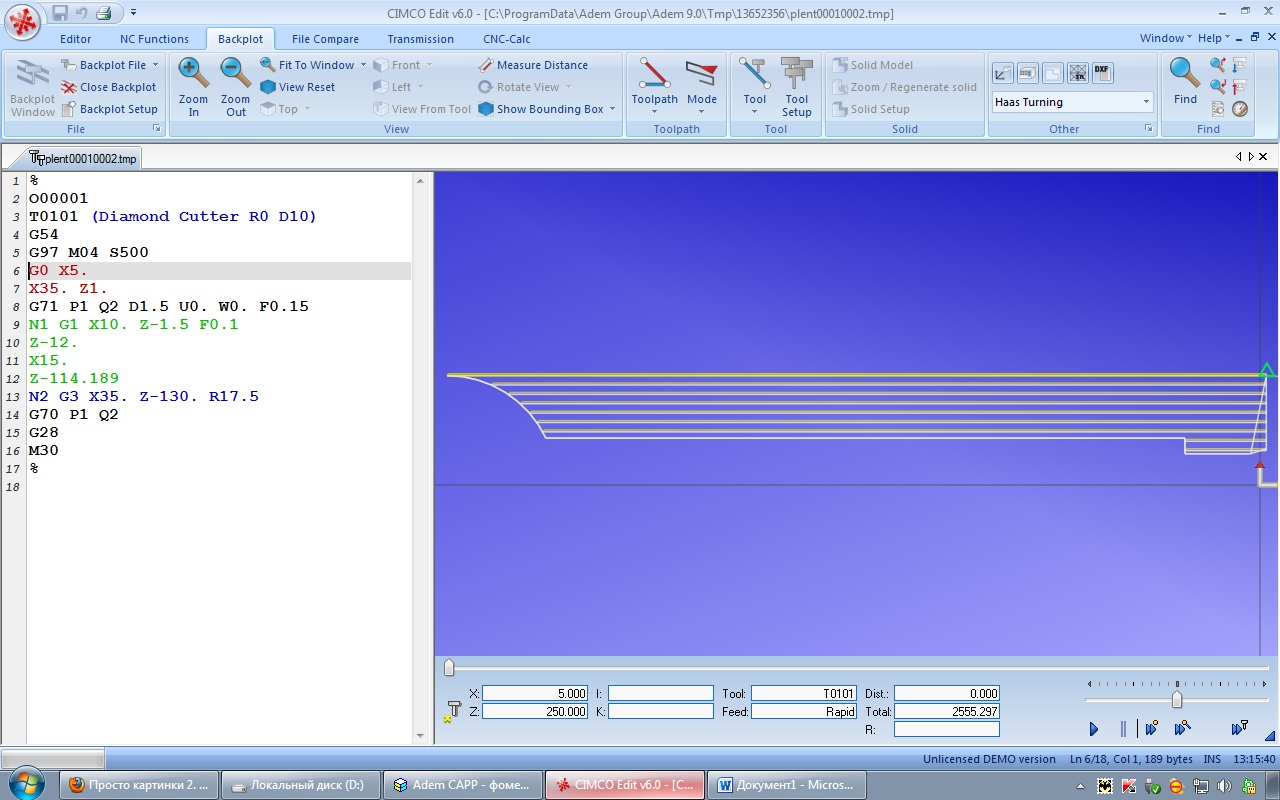 %O00001T0101 (Diamond Cutter R0 D10)G54G97 M04 S500G0 X5.X35. Z1.G71 P1 Q2 D1.5 U0. W0. F0.15N1 G1 X10. Z-1.5 F0.1Z-12.X15.Z-114.189N2 G3 X35.Z-130. R17.5G70 P1 Q2G28M30%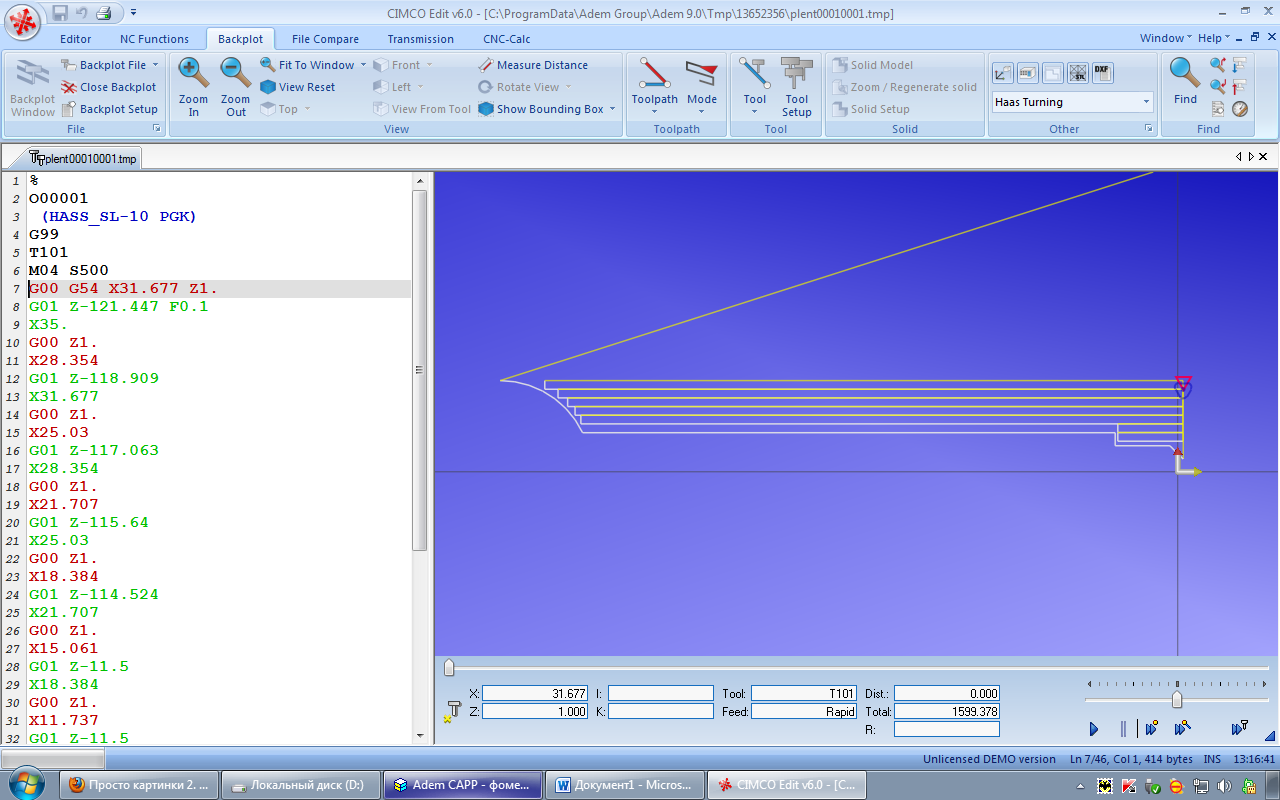 %O00001 (HASS_SL-10 PGK)G99T101M04 S500G00 G54 X31.677 Z1.G01 Z-121.447 F0.1X35.G00 Z1.X28.354G01 Z-118.909X31.677G00 Z1.X25.03G01 Z-117.063X28.354G00 Z1.X21.707G01 Z-115.64X25.03G00 Z1.X18.384G01 Z-114.524X21.707G00 Z1.X15.061G01 Z-11.5X18.384G00 Z1.X11.737G01 Z-11.5X15.061G00 Z1.055X4.89G01 X10. Z-1.5Z-12.X15.Z-114.189G03 X35.Z-130. R17.5G00 X35.X150. Z50.G28M30%ПРИЛОЖЕНИЕ ЛОБРАЗЕЦ ОФОРМЛЕНИЯ ТИТУЛЬНОГО ЛИСТА ТЕХНОЛОГИЧЕСКОГО ПРОЦЕССА_______________________________________________________________________________________________________________________________________________________ГОСТ 3.1105-84 Форма 2ПРИЛОЖЕНИЕ МОБРАЗЕЦ ЗАПОЛНЕННОГО  БЛАНКА МАРШРУТНОЙ КАРТЫ______________________________________________________________________________________________________________________________________________________ПРИЛОЖЕНИЕ НОБРАЗЕЦ ЗАПОЛНЕННОГО БЛАНКА ОПЕРАЦИОННОЙ КАРТЫ_______________________________________________________________________________________________________________________________________________________ПРИЛОЖЕНИЕ ПФОРМА БЛАНКА КАРТЫ ЭСКИЗОВ_______________________________________________________________________________________________________________________________________________________№ п/пФИО руководителя ПДПЭл. почта1Акулова Серафима Егоровнаaljabevanatalja@mail.ru 2Алябьева Наталья Владимировнаaljabevanatalja@mail.ru3Фоменкова Елена Викторовнаelenafomenkova77@mail.ru 4Береснев Юрий Леонидовичyberesnev@gmail.com 5Тимонин Валерий Геннадьевичm.lapickaya@mail.ru 6	Горбунов Алексей Валентиновичagorbenov@yandex.ru 7Лапицкая Мария Александровнаm.lapickaya@mail.ru 8Семиуглова Наталья Сергеевнаm.lapickaya@mail.ru 9Иванова Людмила Дмитриевнаaljabevanatalja@mail.ru10Фатеева Анжелика Николаевнаaljabevanatalja@mail.ruКодНаименование результата обученияПО 1использования конструкторской документации для проектирования технологических процессов изготовления деталей;ПО 2выбора методов получения заготовок и схем их базирования;ПО 3составления технологических маршрутов изготовления деталей и проектирования технологических операций;ПО 4разработки и внедрения управляющих программ для обработки типовых деталей на металлообрабатывающем оборудовании;ПО 5разработки конструкторской документации и проектирования технологических процессов с использованием пакетов прикладных программ;КодНаименование результата обученияУ 1читать чертежи;У 2анализировать конструктивно-технологические свойства детали, исходя из ее служебного назначения;У 3определять тип производства;У 4проводить технологический контроль конструкторской документации с выработкой рекомендаций по повышению технологичности детали;У 5определять виды и способы получения заготовок;У 6рассчитывать и проверять величину припусков и размеров заготовок;У 7рассчитывать коэффициент использования материала;У 8анализировать и выбирать схемы базирования;У 9выбирать способы обработки поверхностей и назначать технологические базы;У 10составлять технологический маршрут изготовления детали;У 11 проектировать технологические операции;У 12разрабатывать технологический процесс изготовления детали;У 13выбирать технологическое оборудование и технологическую оснастку: приспособления, режущий, мерительный и вспомогательный инструмент;У14 рассчитывать режимы резания по нормативам;У 15рассчитывать штучное время;У 16оформлять технологическую документацию;У 17составлять управляющие программы для обработки типовых деталей на металлообрабатывающем оборудовании;У 18использовать пакеты прикладных программ для разработки конструкторской документации и проектирования технологических процессов;Название ПКРезультат, который  Вы должны получить при прохождении практикиРезультат, должен найти отражениеПК1.1 Использовать конструкторскую документацию при разработке технологических процессов изготовления деталейЧитать чертежи;Анализировать конструктивно-технологические свойства детали, исходя из ее служебного назначения;Проводить технологический контроль конструкторской документации с выработкой рекомендаций по повышению технологичности детали;В дневнике по практике, в отчете по практикеПК1.2 Выбирать методы получения заготовок и схемы их базирования1. Определять виды и способы получения заготовок;2. Анализировать конструктивно-технологические свойства детали, исходя из ее служебного назначения;3. Определять тип производства;4. Рассчитывать и проверять величину припусков и размеров заготовок;5. Рассчитывать коэффициент использования материала;6. Анализировать и выбирать схемы базирования;7. Выбирать способы обработки поверхностей и назначать технологические базы.В дневнике по практике, в отчете по практикеПК1.3 Составлять маршруты изготовления деталей и проектировать технологические операции.1.Составлять технологический маршрут изготовления деталей;2.Проектировать технологические операции;3.Разрабатывать технологический процесс изготовления детали;4. Выбирать технологическое оборудование и технологическую оснастку: приспособления, режущий, мерительный и вспомогательный инструмент;5. Рассчитывать режимы резания по нормативам;6. Рассчитывать штучное время;В дневнике по практике, в отчете по практикеВ приложениях к ПППК1.4 Разрабатывать и внедрять управляющие программы обработки деталейСоставлять управляющие программы для обработки типовых деталей на металлообрабатывающем оборудовании.В приложениях к ПППК1.5 Использовать системы автоматизированного проектирования технологических процессов обработки деталейИспользовать пакеты прикладных программ для разработки конструкторской документации и проектирования технологических процессов.В приложениях к ППНазвание ОКРезультат, который  Вы должны получить при прохождении практикиРезультат, должен найти отражениеОК 1. Понимать сущность и социальную значимость своей будущей профессии, проявлять к ней устойчивый интерес.умение корректно формулировать и ставить задачи (проблемы) своей деятельности при выполнении работы, анализировать, диагностировать причины появления проблем, их актуальностьВ текстовой части отчета ОК 2. Организовывать собственную деятельность, выбирать типовые методы и способы выполнения профессиональных задач, оценивать их эффективность и качество.владение современными методами анализа и интерпретации полученной информации, оценивать их возможности при решении поставленных задач (проблем)В отчете (при составлении индивидуального плана)ОК 3. Принимать решения в стандартных и нестандартных ситуациях и нести за них ответственность.умение рационально планировать время выполнения работы, определять грамотную последовательность и объем операций и решений при выполнении поставленной задачиВ отчете (при составлении индивидуального плана)ОК 4. Осуществлять поиск и использование информации, необходимой для эффективного выполнения профессиональных задач, профессионального и личностного развития.умение объективно оценивать полученные результаты расчетов, вычислений, используя для сравнения данные других направлений (химии, технологии и т.д.)В отчетеОК 5. Использовать информационно-коммуникационные технологии в профессиональной деятельности.умение анализировать полученные результаты интерпретации экспериментальных данныхВ отчетеОК 6. Работать в коллективе и команде, эффективно общаться с коллегами, руководством, потребителями.знание методов системного анализаВ отчете (при составлении отчета по ПП)ОК 7. Брать на себя ответственность за работу членов команды (подчиненных), результат выполнения заданий.умение пользоваться научной литературой профессиональной направленностиВ отчетеОК 8. Самостоятельно определять задачи профессионального и личностного развития, заниматься самообразованием, осознанно планировать повышение квалификации.умение использовать информацию – правильно оценить и обобщить степень изученности объекта исследованияВ отчетеОК 9.  Быть готовым к смене технологий в профессиональной деятельности.владение компьютерными методами сбора, хранения и обработки (редактирования) информации, применяемой в сфере профессиональной деятельностиВ отчете, при оформлении приложений№ п/пЗаданиеКомментарий Изучение требований к детали по заданному чертежуВы можете использовать данные из КП по ПМ.01 Разработка технологических процессов изготовления деталей машин Анализ поверхностей детали и разработка технологического чертежа;Вы можете использовать данные из КП по ПМ.01 Разработка технологических процессов изготовления деталей машинПроведение оценки  технологичности детали в соответствии с требованиями чертежа;Вы можете использовать данные из КП по ПМ.01 Разработка технологических процессов изготовления деталей машинОпределение типа производства;Вы можете использовать данные из КП по ПМ.01 Разработка технологических процессов изготовления деталей машинОпределение вида и способа получения заготовки;Вы можете использовать данные из КП по ПМ.01 Разработка технологических процессов изготовления деталей машинОпределение размеров заготовки;Вы можете использовать данные из КП по ПМ.01 Разработка технологических процессов изготовления деталей машинРасчет коэффициента использования металла;Вы можете использовать данные из КП по ПМ.01 Разработка технологических процессов изготовления деталей машинСоставление технологического процесса изготовления детали (МК);Вы можете использовать данные из КП по ПМ.01 Разработка технологических процессов изготовления деталей машинВыбор технологического оборудования и технологической оснастки: приспособлений, режущего, мерительного и вспомогательного инструмента (ОК);Вы можете использовать данные из КП по ПМ.01 Разработка технологических процессов изготовления деталей машинВыбор норм времени (ОК);Вы можете использовать данные из КП по ПМ.01 Разработка технологических процессов изготовления деталей машинОформление технологической документации (МК; ОК; КЭ);Вы можете использовать данные из КП по ПМ.01 Разработка технологических процессов изготовления деталей машинРазработка управляющей программы в соответствии  с заданным чертежом и технологическим процессом;Вы можете использовать данные из КП по ПМ.01 Разработка технологических процессов изготовления деталей машинНаписание управляющей программы Вы можете использовать данные из КП по ПМ.01 Разработка технологических процессов изготовления деталей машин№ п/пФИО руководителя ПДПЭл. почта1Алябьева Наталья Владимировнаaljabevanatalja@mail.ru2Култышева Ирина Сергеевнаkultuschewa29@gmail.com № п/пдатаВремяВид консультацииТемы консультаций108.30групповаяОрганизационное собрание.29.00-12.00индивидуальнаяАнализ оборудования для проектируемого ТП408.30групповаяВыбор  и виды заготовок для проектируемой детали 59.00-12.00индивидуальнаяСоставление маршрута изготовления детали  и проектирование технологических операций608.30групповаяРазработка  и внедрение управляющей программы обработки детали808.30групповаяВыбор и обоснование номенклатуры изготовления изделий на проектируемом участке908.30групповаяПодготовка отчета по практике№п/пРасположение материалов в отчетеПримечаниеТитульный лист. Шаблон в приложении А.Внутренняя опись документов, находящихся в деле.Шаблон в приложении Б.Путевка на практику.Выдается ответственным за организацию практики (заведующим отделением). При прохождении ПП в дистанционном формате путевка на практику может отсутствовать  Индивидуальный план проведения практики(при прохождении практики в дистанционном режиме)Шаблон в приложении В. Разрабатывается практикантом в соответствии с заданиями по практике, утверждается руководителем практики в первую неделю практики. При составлении индивидуального плана прохождения практики Вы можете использовать примерный индивидуальный план, приведенный  в приложении ВИндивидуальный план проведения практики (при прохождении практики  на предприятии)Шаблон в приложении В1. Разрабатывается практикантом в соответствии с заданиями по практике, утверждается руководителем практики в первую неделю практики. При составлении индивидуального плана прохождения практики Вы можете использовать примерный индивидуальный план, приведенный  в приложении В1.Отчет о выполнении заданий по производственной практике.Шаблон в приложении Г.Пишется практикантом самостоятельно. Текстовая часть отчета о выполнении заданий по практике является ответом на каждый пункт индивидуального плана прохождения практики и сопровождается ссылками на приложения.Дневник по практике (при прохождении практики в дистанционном режиме)Шаблон в приложении Д.Заполняется ежедневно. Оценки за каждый день практики ставит руководитель практики от учреждения при прохождении практики в дистанционном режиме.Дневник по практике(при прохождении практики  на предприятии)Шаблон в приложении Д1.Заполняется ежедневно. Оценки за каждый день практики ставит куратор от предприятия/учреждения.Приложения.Приложения представляют собой материал, подтверждающий выполнение заданий на практике. На приложении делаются ссылки в «Отчете о выполнении заданий по практике». Приложения имеют сквозную нумерацию. Номера страниц приложений допускается ставить вручную.Аттестационный лист-характеристика(при прохождении практики в дистанционном режиме)Шаблон в приложении Е.Аттестационный лист-характеристика является обязательной составной частью отчета по практике.  Аттестационный лист-характеристика при прохождении практики в дистанционном формате заполняется руководителем практики от колледжа и не содержит печати от предприятия. Аттестационный лист-характеристика (при прохождении практики  на предприятии)Шаблон в приложении Е1.Аттестационный лист-характеристика является обязательной составной частью отчета по практике.  Аттестационный лист-характеристика при прохождении практики при дуальной системе обучения заполняется куратором практики руководителем от предприятия/организации по окончанию практики и руководителем практики от колледжа Отзыв руководителя преддипломной практикиШаблон в приложении Ж.ШрифтTimes New RomanРазмер шрифта14 птМежстрочный интервал1,5Абзацный отступ основного текста1,25Выравнивание текстаПо ширинеПоля (см)ГОСТ 7.32 п. 6.1.2, изм. №1 от 2005г.Левое – 3; правое – 1, 5; верхнее – 2; нижнее – 2,5.Нумерация страницГОСТ 7.32 п. 6.3Автоматическая, сквозная, в нижнем колонтитуле, по центру, арабскими цифрами, размер шрифта – 12 пт., нумерация на титульном листе отсутствуетОформление формул и уравненийГОСТ 7.32 п. 6.8Располагаются в середине строки, нумерация по возрастанию в круглых скобках по правому краю. Выше и ниже каждой формулы и уравнения – 1 свободная строка.Оформление таблицНумерация: сквозная (Таблица 1, Таблица 2,….). Шрифт: 14 пт, курсив, выравнивание по правому краю. Оформление таблицНазвание таблицы:  на следующей строке, выравнивание по центру, шрифт: 14 пт.Оформление таблицРасположение таблицы относительно ширины страницы: по центруОформление таблицВнутри таблицы 12 шрифт, одинарный интервал. Выравнивание строки заголовка – по центру, текстового материала в остальных строках – по левому краю, цифрового – по центру. При переносе таблицы шапка повторяется. Наличие ссылки в тексте.Оформление рисунковГОСТ 7.32 п. 6.5Выравнивание по центру, абзацный отступ отсутствует. Надпись под рисунком: Рисунок 1 – Название рисунка, выравнивание – по центру, точка в конце не ставится, абзацный отступ отсутствует. Размер шрифта – 12 пт. Наличие ссылки в тексте.Ссылки на использованные источники, ссылки на приложенияГОСТ 7.32 п. 6.9.4[1] – ссылка на нормативный документ или Интернет-ресурс; [13, с.145] – ссылка на источник литературы. Расположение – в конце абзаца. Точка ставится после закрывающейся скобки.ПриложенияГОСТ 7.32 п. 6.14Каждое приложение – с новой страницы. Наименование: «ПРИЛОЖЕНИЕ А», сквозная нумерация заглавными буквами русского алфавита (кроме Ё, З, Й, О, Ч, Ь, Ы, Ъ), выравнивание – по центру, в названии одинарный интервалСоответствие графической части ЕСКДОбучающийся(щаяся) гр. _____________(Фамилия И.О.)Организация:________________Наименование места прохождения практикиРуководитель практики(Фамилия И.О.)Оценка__________________№п/пНаименование документастраницыПутевка на практику Индивидуальный план прохождения практикиОтчет о выполнении заданий по практикеДневник по практикеПРИЛОЖЕНИЕА: Чертеж деталиПРИЛОЖЕНИЕБ: Технологический процесс на обработку детали (ОК, МК, КЭ)ПРИЛОЖЕНИЕВ: Управляющая программа на изготовление детали.Аттестационный лист-характеристикаОтзыв руководителя производственной практикиУТВЕРЖДАЮРуководитель практики от ГБПОУ «ПГК»   И.О. Фамилия00.00.2020№ п/пСодержание отчетадатаОтметка о выполнении1Ознакомление со структурой отчета производственной практики.2Анализ требований к детали по заданному чертежу;3Анализ поверхностей и разработка технологического чертежа детали;4Проведение оценки  технологичности детали в соответствии с требованиями чертежа;5Определение типа производства;6Определение вида и способа получения заготовки;7Определение размеров заготовки; 8Расчет коэффициента использования металла;9Составление технологического процесса изготовления детали;10Выбор технологического оборудования и технологической оснастки: приспособлений, режущего, мерительного и вспомогательного инструмента;11Выбор норм времени в соответствии со справочными нормативами (ОК);12Оформление технологической документации  (МК; ОК; КЭ);13Разработка управляющей программы при помощи CAD/CAM системы;14Отчет в формате pdf отправить на почту руководителю практикиСОГЛАСОВАНОНаставник от предприятияИ.О. Фамилия00.00.2020.УТВЕРЖДАЮРуководитель практики от ГБПОУ «ПГК»   И.О. Фамилия00.00.2020№п/пНаименованиемероприятийДата Отметка о выполненииОзнакомление со структурой отчета производственной практики.Анализ требований к детали по заданному чертежу;Анализ поверхностей и разработка технологического чертежа детали;Проведение оценки  технологичности детали в соответствии с требованиями чертежа;Определение типа производства;Определение вида и способа получения заготовки;Определение размеров заготовки; Расчет коэффициента использования металла;Составление технологического процесса изготовления детали;Выбор технологического оборудования и технологической оснастки: приспособлений, режущего, мерительного и вспомогательного инструмента;Выбор норм времени в соответствии со справочными нормативами (ОК);Оформление технологической документации  (МК; ОК; КЭ);Разработка управляющей программы при помощи CAD/CAM системы;Отчет в формате pdf отправить на почту руководителю практики Дни неделиДатаОписание ежедневной работыОценка/ подпись куратора только (при прохождении практики  на предприятии)1234понедельникпонедельникпонедельникпонедельникпонедельникпонедельниквторниквторниквторниквторниквторниквторниксредасредасредасредасредасредачетвергчетвергчетвергчетвергчетвергчетвергпятницапятницапятницапятницапятницапятница Дни неделиДатаОписание ежедневной работыОценка/ подпись куратора только (при прохождении практики  на предприятии)1234понедельникпонедельникпонедельникпонедельникпонедельникпонедельниквторниквторниквторниквторниквторниквторниксредасредасредасредасредасредачетвергчетвергчетвергчетвергчетвергчетвергпятницапятницапятницапятницапятницапятница Дни неделиДатаОписание ежедневной работыОценка/подпись куратора только (при прохождении практики  на предприятии)1234понедельникпонедельникпонедельникпонедельникпонедельникпонедельниквторниквторниквторниквторниквторниквторниксредасредасредасредасредасредачетвергчетвергчетвергчетвергчетвергчетвергпятницапятницапятницапятницапятницапятница Дни неделиДатаОписание ежедневной работыОценка/подпись куратора только (при прохождении практики  на предприятии)1234понедельникпонедельникпонедельникпонедельникпонедельникпонедельниквторниквторниквторниквторниквторниквторниксредасредасредасредасредасредачетвергчетвергчетвергчетвергчетвергчетвергпятницапятницапятницапятницапятницапятницаЗадания (виды работ), выполненные обучающимся/щихся в ходе практикиОценка Анализ требований к детали по заданному чертежу;Анализ поверхностей и разработка технологического чертежа детали;Проведение оценки  технологичности детали в соответствии с требованиями чертежа;Определение типа производства;Определение вида и способа получения заготовки;Определение размеров заготовки; Расчет коэффициента использования металла;Составление технологического процесса изготовления детали;Выбор технологического оборудования и технологической оснастки: приспособлений, режущего, мерительного и вспомогательного инструмента;Выбор норм времени в соответствии со справочными нормативами (ОК);Оформление технологической документации  (МК; ОК; КЭ);Разработка управляющей программы при помощи CAD/CAM системы;Составление  управляющей программы со стойки станкаПКОсновные показатели оценки результатаОценка ПКосвоена/не освоенаПК1.1 Использовать конструкторскую документацию при разработке технологических процессов изготовления деталейчтение чертежа детали в соответствии с заданными обозначениями чертежа;анализ поверхностей и разработка технологического чертежа детали  в соответствии с техническим заданием;проведение оценки  технологичности детали в соответствии с требованиями чертежа по заданному алгоритму;определение типа производства в соответствии с  техническим заданием;ПК1.2 Выбирать методы получения заготовок и схемы их базированияопределение вида и способа получения заготовки в соответствии с техническим заданием;определение размеров заготовки в соответствии с требованиями чертежа готовой детали;расчет коэффициента использования металла по заданному алгоритму;ПК1.3 Составлять маршруты изготовления деталей и проектировать технологические операции.составление технологического процесса изготовления детали в соответствии с техническим заданием (МК);выбор технологического оборудования и технологической оснастки: приспособлений, режущего, мерительного и вспомогательного инструмента в соответствии с технологическими операциями (ОК);выбор норм времени в соответствии со справочными нормативами (ОК);оформление технологической документации в соответствии с требованиями ЕСКД (МК; ОК; КЭ);ПК1.4 Разрабатывать и внедрять управляющие программы обработки деталейразработка управляющей программы в соответствии  с заданным чертежом и технологическим процессом;ПК1.5Использовать системы автоматизированного проектирования технологических процессов обработки деталейпроведение выбора и использования пакетов прикладных программ для разработки конструкторской документации и проектирования технологических процессов;Внедрение управляющей программы состойки станка.Название ОКЭлементы ОК, продемонстрированные обучающимся во время практикиОценка ОКосвоена/не освоенаОК 1умение корректно формулировать и ставить задачи (проблемы) своей деятельности при выполнении работы, анализировать, диагностировать причины появления проблем, их актуальностьОК 2владение современными методами анализа и интерпретации полученной информации, оценивать их возможности при решении поставленных задач (проблем)ОК 3умение рационально планировать время выполнения работы, определять грамотную последовательность и объем операций и решений при выполнении поставленной задачиОК 4умение объективно оценивать полученные результаты расчетов, вычислений, используя для сравнения данные других направлений (химии, технологии и т.д.)ОК 5умение анализировать полученные результаты интерпретации экспериментальных данныхОК 6знание методов системного анализаОК 7умение пользоваться научной литературой профессиональной направленностиОК 8умение использовать информацию – правильно оценить и обобщить степень изученности объекта исследованияОК 9владение компьютерными методами сбора, хранения и обработки (редактирования) информации, применяемой в сфере профессиональной деятельностиЗадания (виды работ), выполненные обучающимся/щихся в ходе практикиОценка Анализ требований к детали по заданному чертежу;Анализ поверхностей и разработка технологического чертежа детали;Проведение оценки  технологичности детали в соответствии с требованиями чертежа;Определение типа производства;Определение вида и способа получения заготовки;Определение размеров заготовки; Расчет коэффициента использования металла;Составление технологического процесса изготовления детали;Выбор технологического оборудования и технологической оснастки: приспособлений, режущего, мерительного и вспомогательного инструмента;Выбор норм времени в соответствии со справочными нормативами (ОК);Оформление технологической документации  (МК; ОК; КЭ);Разработка управляющей программы при помощи CAD/CAM системы;Составление  управляющей программы со стойки станкаПКОсновные показатели оценки результатаОценка ПКосвоена/не освоенаПК1.1 Использовать конструкторскую документацию при разработке технологических процессов изготовления деталейчтение чертежа детали в соответствии с заданными обозначениями чертежа;анализ поверхностей и разработка технологического чертежа детали  в соответствии с техническим заданием;проведение оценки  технологичности детали в соответствии с требованиями чертежа по заданному алгоритму;определение типа производства в соответствии с  техническим заданием;ПК1.2 Выбирать методы получения заготовок и схемы их базированияопределение вида и способа получения заготовки в соответствии с техническим заданием;определение размеров заготовки в соответствии с требованиями чертежа готовой детали;расчет коэффициента использования металла по заданному алгоритму;ПК1.3 Составлять маршруты изготовления деталей и проектировать технологические операции.составление технологического процесса изготовления детали в соответствии с техническим заданием (МК);выбор технологического оборудования и технологической оснастки: приспособлений, режущего, мерительного и вспомогательного инструмента в соответствии с технологическими операциями (ОК);выбор норм времени в соответствии со справочными нормативами (ОК);оформление технологической документации в соответствии с требованиями ЕСКД (МК; ОК; КЭ);ПК1.4 Разрабатывать и внедрять управляющие программы обработки деталейразработка управляющей программы в соответствии  с заданным чертежом и технологическим процессом;ПК1.5Использовать системы автоматизированного проектирования технологических процессов обработки деталейпроведение выбора и использования пакетов прикладных программ для разработки конструкторской документации и проектирования технологических процессов;Внедрение управляющей программы состойки станка.Название ОКЭлементы ОК, продемонстрированные обучающимся во время практикиОценка ОКосвоена/не освоенаОК 1умение корректно формулировать и ставить задачи (проблемы) своей деятельности при выполнении работы, анализировать, диагностировать причины появления проблем, их актуальностьОК 2владение современными методами анализа и интерпретации полученной информации, оценивать их возможности при решении поставленных задач (проблем)ОК 3умение рационально планировать время выполнения работы, определять грамотную последовательность и объем операций и решений при выполнении поставленной задачиОК 4умение объективно оценивать полученные результаты расчетов, вычислений, используя для сравнения данные других направлений (химии, технологии и т.д.)ОК 5умение анализировать полученные результаты интерпретации экспериментальных данныхОК 6знание методов системного анализаОК 7умение пользоваться научной литературой профессиональной направленностиОК 8умение использовать информацию – правильно оценить и обобщить степень изученности объекта исследованияОК 9владение компьютерными методами сбора, хранения и обработки (редактирования) информации, применяемой в сфере профессиональной деятельности№п/пКритерий оценкиМАХ кол-во балловБаллыОценка со стороны руководителя практики от колледжаВыполнение регламента прохождения практикиВыполнение регламента прохождения практикиВыполнение регламента прохождения практикиmах 211.1Обучающийся имеет пропуски посещения практики  по неуважительным причинам01.1Обучающийся посещал практику ежедневно31.2.Обучающийся не посещал консультаций01.2.Обучающийся посещал консультации не регулярно и несвоевременно предоставлял элементы отчета11.2.Обучающийся посещал все консультации и  своевременно предоставлял все  элементы отчета31.3.Место практики не соответствует профилю специальности01.3.Место практики соответствует профилю специальности, но не в полной мере профилю данного ПМ11.3.Место практики полностью соответствует профилю специальности и профилю данного ПМ31.3.Место практики полностью соответствует профилю специальности, профилю данного ПМ и тематике ВКР41.4.Приложения не соответствуют заданиям на практику01.4.Не все приложения соответствуют заданиям на практику или их количество не соответствует требованиям11.4.Все приложения соответствуют заданиям на практику и профилю организации/предприятия51.5.Записи в дневнике не соответствуют индивидуальному плану01.5.Записи в дневнике частично соответствуют индивидуальному плану или отражены не все пункты плана21.5.Все записи в дневнике соответствуют индивидуальному плану41.6.Отчет представлен несвоевременно01.6.Отчет представлен своевременно, но с ошибками в оформлении и/или не сформирован в скоросшивателе11.6.Отчет представлен своевременно и правильно оформлен2Оценка содержания отчетаОценка содержания отчетаОценка содержания отчетаmах 132.1.Индивидуальный план не утвержден руководителем практики и/или отсутствует отметка о выполнении02.1.Индивидуальный план частично соответствует заданию на практику и несвоевременно утвержден руководителем практики12.1.Индивидуальный план полностью соответствует заданию на практику, своевременно согласован и утвержден руководителем практики32.2.Отчет написан не самостоятельно02.2.Отчет написан самостоятельно, но не полностью соответствует индивидуальному плану, отсутствуют ссылки на приложения22.2.Отчет написан в соответствии с индивидуальным планом, объем соответствует требованиям, в отчете есть ссылки на приложения52.3.В отчете отсутствует вывод02.3.Вывод в отчете сделан формально12.3.Вывод содержит анализ деятельности подразделения и рекомендации по улучшению его работы5Общее количество балловОбщее количество балловmах 34Критерии оценкиНабранные баллыОценка за отчет по практикеПодпись руководителя практики26 - 34 – «5»18 - 25 – «4»10 - 17 – «3»0 - 9 – «2»№НаименованиедолжностиДатаДатаПодпись кураторапрактики№НаименованиедолжностиначалоконецПодпись кураторапрактикиДубл.Взам.Подп.ГБПОУ ПГКВалВалВалВалВалВалУУК О М П Л Е К Т      Д О К У М Е Н Т О ВНА ТЕХНОЛОГИЧЕСКИЙ ПРОЦЕССМЕХАНИЧЕСКОЙ ОБРАБОТКИРазработал: студент Петров А.А.Проверил: преподаватель Сидоров Н.А.К О М П Л Е К Т      Д О К У М Е Н Т О ВНА ТЕХНОЛОГИЧЕСКИЙ ПРОЦЕССМЕХАНИЧЕСКОЙ ОБРАБОТКИРазработал: студент Петров А.А.Проверил: преподаватель Сидоров Н.А.К О М П Л Е К Т      Д О К У М Е Н Т О ВНА ТЕХНОЛОГИЧЕСКИЙ ПРОЦЕССМЕХАНИЧЕСКОЙ ОБРАБОТКИРазработал: студент Петров А.А.Проверил: преподаватель Сидоров Н.А.К О М П Л Е К Т      Д О К У М Е Н Т О ВНА ТЕХНОЛОГИЧЕСКИЙ ПРОЦЕССМЕХАНИЧЕСКОЙ ОБРАБОТКИРазработал: студент Петров А.А.Проверил: преподаватель Сидоров Н.А.К О М П Л Е К Т      Д О К У М Е Н Т О ВНА ТЕХНОЛОГИЧЕСКИЙ ПРОЦЕССМЕХАНИЧЕСКОЙ ОБРАБОТКИРазработал: студент Петров А.А.Проверил: преподаватель Сидоров Н.А.К О М П Л Е К Т      Д О К У М Е Н Т О ВНА ТЕХНОЛОГИЧЕСКИЙ ПРОЦЕССМЕХАНИЧЕСКОЙ ОБРАБОТКИРазработал: студент Петров А.А.Проверил: преподаватель Сидоров Н.А.К О М П Л Е К Т      Д О К У М Е Н Т О ВНА ТЕХНОЛОГИЧЕСКИЙ ПРОЦЕССМЕХАНИЧЕСКОЙ ОБРАБОТКИРазработал: студент Петров А.А.Проверил: преподаватель Сидоров Н.А.К О М П Л Е К Т      Д О К У М Е Н Т О ВНА ТЕХНОЛОГИЧЕСКИЙ ПРОЦЕССМЕХАНИЧЕСКОЙ ОБРАБОТКИРазработал: студент Петров А.А.Проверил: преподаватель Сидоров Н.А.К О М П Л Е К Т      Д О К У М Е Н Т О ВНА ТЕХНОЛОГИЧЕСКИЙ ПРОЦЕССМЕХАНИЧЕСКОЙ ОБРАБОТКИРазработал: студент Петров А.А.Проверил: преподаватель Сидоров Н.А.К О М П Л Е К Т      Д О К У М Е Н Т О ВНА ТЕХНОЛОГИЧЕСКИЙ ПРОЦЕССМЕХАНИЧЕСКОЙ ОБРАБОТКИРазработал: студент Петров А.А.Проверил: преподаватель Сидоров Н.А.К О М П Л Е К Т      Д О К У М Е Н Т О ВНА ТЕХНОЛОГИЧЕСКИЙ ПРОЦЕССМЕХАНИЧЕСКОЙ ОБРАБОТКИРазработал: студент Петров А.А.Проверил: преподаватель Сидоров Н.А.К О М П Л Е К Т      Д О К У М Е Н Т О ВНА ТЕХНОЛОГИЧЕСКИЙ ПРОЦЕССМЕХАНИЧЕСКОЙ ОБРАБОТКИРазработал: студент Петров А.А.Проверил: преподаватель Сидоров Н.А.К О М П Л Е К Т      Д О К У М Е Н Т О ВНА ТЕХНОЛОГИЧЕСКИЙ ПРОЦЕССМЕХАНИЧЕСКОЙ ОБРАБОТКИРазработал: студент Петров А.А.Проверил: преподаватель Сидоров Н.А.К О М П Л Е К Т      Д О К У М Е Н Т О ВНА ТЕХНОЛОГИЧЕСКИЙ ПРОЦЕССМЕХАНИЧЕСКОЙ ОБРАБОТКИРазработал: студент Петров А.А.Проверил: преподаватель Сидоров Н.А.К О М П Л Е К Т      Д О К У М Е Н Т О ВНА ТЕХНОЛОГИЧЕСКИЙ ПРОЦЕССМЕХАНИЧЕСКОЙ ОБРАБОТКИРазработал: студент Петров А.А.Проверил: преподаватель Сидоров Н.А.К О М П Л Е К Т      Д О К У М Е Н Т О ВНА ТЕХНОЛОГИЧЕСКИЙ ПРОЦЕССМЕХАНИЧЕСКОЙ ОБРАБОТКИРазработал: студент Петров А.А.Проверил: преподаватель Сидоров Н.А.К О М П Л Е К Т      Д О К У М Е Н Т О ВНА ТЕХНОЛОГИЧЕСКИЙ ПРОЦЕССМЕХАНИЧЕСКОЙ ОБРАБОТКИРазработал: студент Петров А.А.Проверил: преподаватель Сидоров Н.А.ТЛТЛТитульный листТитульный листТитульный листТитульный листТитульный листТитульный листТитульный листТитульный листТитульный листТитульный листТитульный листТитульный листТитульный листТитульный листТитульный лист                                                                                                                                                                             ГОСТ3.1404 - 82 Форма 1                                                                                                                                                                             ГОСТ3.1404 - 82 Форма 1                                                                                                                                                                             ГОСТ3.1404 - 82 Форма 1                                                                                                                                                                             ГОСТ3.1404 - 82 Форма 1                                                                                                                                                                             ГОСТ3.1404 - 82 Форма 1                                                                                                                                                                             ГОСТ3.1404 - 82 Форма 1                                                                                                                                                                             ГОСТ3.1404 - 82 Форма 1                                                                                                                                                                             ГОСТ3.1404 - 82 Форма 1                                                                                                                                                                             ГОСТ3.1404 - 82 Форма 1                                                                                                                                                                             ГОСТ3.1404 - 82 Форма 1                                                                                                                                                                             ГОСТ3.1404 - 82 Форма 1                                                                                                                                                                             ГОСТ3.1404 - 82 Форма 1                                                                                                                                                                             ГОСТ3.1404 - 82 Форма 1                                                                                                                                                                             ГОСТ3.1404 - 82 Форма 1                                                                                                                                                                             ГОСТ3.1404 - 82 Форма 1                                                                                                                                                                             ГОСТ3.1404 - 82 Форма 1                                                                                                                                                                             ГОСТ3.1404 - 82 Форма 1                                                                                                                                                                             ГОСТ3.1404 - 82 Форма 1                                                                                                                                                                             ГОСТ3.1404 - 82 Форма 1                                                                                                                                                                             ГОСТ3.1404 - 82 Форма 1                                                                                                                                                                             ГОСТ3.1404 - 82 Форма 1                                                                                                                                                                             ГОСТ3.1404 - 82 Форма 1                                                                                                                                                                             ГОСТ3.1404 - 82 Форма 1                                                                                                                                                                             ГОСТ3.1404 - 82 Форма 1                                                                                                                                                                             ГОСТ3.1404 - 82 Форма 1                                                                                                                                                                             ГОСТ3.1404 - 82 Форма 1                                                                                                                                                                             ГОСТ3.1404 - 82 Форма 1                                                                                                                                                                             ГОСТ3.1404 - 82 Форма 1                                                                                                                                                                             ГОСТ3.1404 - 82 Форма 1                                                                                                                                                                             ГОСТ3.1404 - 82 Форма 1                                                                                                                                                                             ГОСТ3.1404 - 82 Форма 1                                                                                                                                                                             ГОСТ3.1404 - 82 Форма 1                                                                                                                                                                             ГОСТ3.1404 - 82 Форма 1                                                                                                                                                                             ГОСТ3.1404 - 82 Форма 1                                                                                                                                                                             ГОСТ3.1404 - 82 Форма 1                                                                                                                                                                             ГОСТ3.1404 - 82 Форма 1                                                                                                                                                                             ГОСТ3.1404 - 82 Форма 1                                                                                                                                                                             ГОСТ3.1404 - 82 Форма 1                                                                                                                                                                             ГОСТ3.1404 - 82 Форма 1                                                                                                                                                                             ГОСТ3.1404 - 82 Форма 1                                                                                                                                                                             ГОСТ3.1404 - 82 Форма 1                                                                                                                                                                             ГОСТ3.1404 - 82 Форма 1                                                                                                                                                                             ГОСТ3.1404 - 82 Форма 1                                                                                                                                                                             ГОСТ3.1404 - 82 Форма 1                                                                                                                                                                             ГОСТ3.1404 - 82 Форма 1                                                                                                                                                                             ГОСТ3.1404 - 82 Форма 1                                                                                                                                                                             ГОСТ3.1404 - 82 Форма 1                                                                                                                                                                             ГОСТ3.1404 - 82 Форма 1                                                                                                                                                                             ГОСТ3.1404 - 82 Форма 1                                                                                                                                                                             ГОСТ3.1404 - 82 Форма 1                                                                                                                                                                             ГОСТ3.1404 - 82 Форма 1                                                                                                                                                                             ГОСТ3.1404 - 82 Форма 1                                                                                                                                                                             ГОСТ3.1404 - 82 Форма 1                                                                                                                                                                             ГОСТ3.1404 - 82 Форма 1                                                                                                                                                                             ГОСТ3.1404 - 82 Форма 1                                                                                                                                                                             ГОСТ3.1404 - 82 Форма 1                                                                                                                                                                             ГОСТ3.1404 - 82 Форма 1                                                                                                                                                                             ГОСТ3.1404 - 82 Форма 1Дубл.Дубл.Дубл.Дубл.Дубл.Взам.Взам.Взам.Взам.Взам.Подп.Подп.Подп.Подп.Подп.ДатаДата44411СтудентСтудентСтудентСтудентСтудентСтудентИванов А.А.Иванов А.А.Иванов А.А.Иванов А.А.Иванов А.А.Иванов А.А.Иванов А.А.Иванов А.А.ГБПОУ ПГКГБПОУ ПГКГБПОУ ПГКГБПОУ ПГКГБПОУ ПГКГБПОУ ПГКГБПОУ ПГКПроизводственная практика ПМ.01Производственная практика ПМ.01Производственная практика ПМ.01Производственная практика ПМ.01Производственная практика ПМ.01Производственная практика ПМ.01Производственная практика ПМ.01Производственная практика ПМ.01Производственная практика ПМ.01Производственная практика ПМ.01Производственная практика ПМ.01Производственная практика ПМ.01Консул.Консул.Консул.Консул.Консул.Консул.Сидоров Н.А.Сидоров Н.А.Сидоров Н.А.Сидоров Н.А.Сидоров Н.А.Сидоров Н.А.Сидоров Н.А.Сидоров Н.А.ГБПОУ ПГКГБПОУ ПГКГБПОУ ПГКГБПОУ ПГКГБПОУ ПГКГБПОУ ПГКГБПОУ ПГКПроизводственная практика ПМ.01Производственная практика ПМ.01Производственная практика ПМ.01Производственная практика ПМ.01Производственная практика ПМ.01Производственная практика ПМ.01Производственная практика ПМ.01Производственная практика ПМ.01Производственная практика ПМ.01Производственная практика ПМ.01Производственная практика ПМ.01Производственная практика ПМ.01Руковод.Руковод.Руковод.Руковод.Руковод.Руковод.ГБПОУ ПГКГБПОУ ПГКГБПОУ ПГКГБПОУ ПГКГБПОУ ПГКГБПОУ ПГКГБПОУ ПГКПроизводственная практика ПМ.01Производственная практика ПМ.01Производственная практика ПМ.01Производственная практика ПМ.01Производственная практика ПМ.01Производственная практика ПМ.01Производственная практика ПМ.01Производственная практика ПМ.01Производственная практика ПМ.01Производственная практика ПМ.01Производственная практика ПМ.01Производственная практика ПМ.01Зав.каф.Зав.каф.Зав.каф.Зав.каф.Зав.каф.Зав.каф.Таратынов О.В.Таратынов О.В.Таратынов О.В.Таратынов О.В.Таратынов О.В.Таратынов О.В.Таратынов О.В.Таратынов О.В.Вал ……….Вал ……….Вал ……….Вал ……….Вал ……….Вал ……….Вал ……….Вал ……….Вал ……….Вал ……….Вал ……….Вал ……….Вал ……….Вал ……….Вал ……….Вал ……….Вал ……….Вал ……….Вал ……….Вал ……….Вал ……….Вал ……….Вал ……….Вал ……….Вал ……….Вал ……….Вал ……….Вал ……….Вал ……….Вал ……….Вал ……….ППН.контр.Н.контр.Н.контр.Н.контр.Н.контр.Н.контр.Вал ……….Вал ……….Вал ……….Вал ……….Вал ……….Вал ……….Вал ……….Вал ……….Вал ……….Вал ……….Вал ……….Вал ……….Вал ……….Вал ……….Вал ……….Вал ……….Вал ……….Вал ……….Вал ……….Вал ……….Вал ……….Вал ……….Вал ……….Вал ……….Вал ……….Вал ……….Вал ……….Вал ……….Вал ……….Вал ……….Вал ……….ППМ01М01Труба Ø135х20 ГОСТ 8732-78     Сталь ШХ 15   ГОСТ 801-78Труба Ø135х20 ГОСТ 8732-78     Сталь ШХ 15   ГОСТ 801-78Труба Ø135х20 ГОСТ 8732-78     Сталь ШХ 15   ГОСТ 801-78Труба Ø135х20 ГОСТ 8732-78     Сталь ШХ 15   ГОСТ 801-78Труба Ø135х20 ГОСТ 8732-78     Сталь ШХ 15   ГОСТ 801-78Труба Ø135х20 ГОСТ 8732-78     Сталь ШХ 15   ГОСТ 801-78Труба Ø135х20 ГОСТ 8732-78     Сталь ШХ 15   ГОСТ 801-78Труба Ø135х20 ГОСТ 8732-78     Сталь ШХ 15   ГОСТ 801-78Труба Ø135х20 ГОСТ 8732-78     Сталь ШХ 15   ГОСТ 801-78Труба Ø135х20 ГОСТ 8732-78     Сталь ШХ 15   ГОСТ 801-78Труба Ø135х20 ГОСТ 8732-78     Сталь ШХ 15   ГОСТ 801-78Труба Ø135х20 ГОСТ 8732-78     Сталь ШХ 15   ГОСТ 801-78Труба Ø135х20 ГОСТ 8732-78     Сталь ШХ 15   ГОСТ 801-78Труба Ø135х20 ГОСТ 8732-78     Сталь ШХ 15   ГОСТ 801-78Труба Ø135х20 ГОСТ 8732-78     Сталь ШХ 15   ГОСТ 801-78Труба Ø135х20 ГОСТ 8732-78     Сталь ШХ 15   ГОСТ 801-78Труба Ø135х20 ГОСТ 8732-78     Сталь ШХ 15   ГОСТ 801-78Труба Ø135х20 ГОСТ 8732-78     Сталь ШХ 15   ГОСТ 801-78Труба Ø135х20 ГОСТ 8732-78     Сталь ШХ 15   ГОСТ 801-78Труба Ø135х20 ГОСТ 8732-78     Сталь ШХ 15   ГОСТ 801-78Труба Ø135х20 ГОСТ 8732-78     Сталь ШХ 15   ГОСТ 801-78Труба Ø135х20 ГОСТ 8732-78     Сталь ШХ 15   ГОСТ 801-78Труба Ø135х20 ГОСТ 8732-78     Сталь ШХ 15   ГОСТ 801-78Труба Ø135х20 ГОСТ 8732-78     Сталь ШХ 15   ГОСТ 801-78Труба Ø135х20 ГОСТ 8732-78     Сталь ШХ 15   ГОСТ 801-78Труба Ø135х20 ГОСТ 8732-78     Сталь ШХ 15   ГОСТ 801-78Труба Ø135х20 ГОСТ 8732-78     Сталь ШХ 15   ГОСТ 801-78Труба Ø135х20 ГОСТ 8732-78     Сталь ШХ 15   ГОСТ 801-78Труба Ø135х20 ГОСТ 8732-78     Сталь ШХ 15   ГОСТ 801-78Труба Ø135х20 ГОСТ 8732-78     Сталь ШХ 15   ГОСТ 801-78Труба Ø135х20 ГОСТ 8732-78     Сталь ШХ 15   ГОСТ 801-78Труба Ø135х20 ГОСТ 8732-78     Сталь ШХ 15   ГОСТ 801-78Труба Ø135х20 ГОСТ 8732-78     Сталь ШХ 15   ГОСТ 801-78Труба Ø135х20 ГОСТ 8732-78     Сталь ШХ 15   ГОСТ 801-78Труба Ø135х20 ГОСТ 8732-78     Сталь ШХ 15   ГОСТ 801-78Труба Ø135х20 ГОСТ 8732-78     Сталь ШХ 15   ГОСТ 801-78Труба Ø135х20 ГОСТ 8732-78     Сталь ШХ 15   ГОСТ 801-78Труба Ø135х20 ГОСТ 8732-78     Сталь ШХ 15   ГОСТ 801-78Труба Ø135х20 ГОСТ 8732-78     Сталь ШХ 15   ГОСТ 801-78Труба Ø135х20 ГОСТ 8732-78     Сталь ШХ 15   ГОСТ 801-78Труба Ø135х20 ГОСТ 8732-78     Сталь ШХ 15   ГОСТ 801-78Труба Ø135х20 ГОСТ 8732-78     Сталь ШХ 15   ГОСТ 801-78Труба Ø135х20 ГОСТ 8732-78     Сталь ШХ 15   ГОСТ 801-78Труба Ø135х20 ГОСТ 8732-78     Сталь ШХ 15   ГОСТ 801-78Труба Ø135х20 ГОСТ 8732-78     Сталь ШХ 15   ГОСТ 801-78Труба Ø135х20 ГОСТ 8732-78     Сталь ШХ 15   ГОСТ 801-78КодКодКодКодКодКодКодКодКодКодЕВЕВМДМДЕНЕНН.расхН.расхН.расхКимКимКимКод заготовкиКод заготовкиКод заготовкиКод заготовкиКод заготовкиПрофиль разм. заготов.Профиль разм. заготов.Профиль разм. заготов.Профиль разм. заготов.Профиль разм. заготов.Профиль разм. заготов.Профиль разм. заготов.Профиль разм. заготов.Профиль разм. заготов.Профиль разм. заготов.Профиль разм. заготов.Профиль разм. заготов.КДКДКДКДМЗМЗМ02М02М02Кг           1,0Кг           1,0Кг           1,0Кг           1,0Кг           1,0Кг           1,0Кг           1,0Кг           1,0Кг           1,0Кг           1,0Кг           1,0Кг           1,0Кг           1,0Кг           1,0Кг           1,0Кг           1,0Кг           1,0Кг           1,0Кг           1,00,510,510,51ПрокатПрокатПрокатПрокатПрокатØ135 х Ø94 х 35Ø135 х Ø94 х 35Ø135 х Ø94 х 35Ø135 х Ø94 х 35Ø135 х Ø94 х 35Ø135 х Ø94 х 35Ø135 х Ø94 х 35Ø135 х Ø94 х 35Ø135 х Ø94 х 35Ø135 х Ø94 х 35Ø135 х Ø94 х 35Ø135 х Ø94 х 35100        1,96100        1,96100        1,96100        1,96100        1,96100        1,96ААААЦехЦехЦехУч.Уч.Уч.РМРМРМОп.Оп.Код, наименование операцииКод, наименование операцииКод, наименование операцииКод, наименование операцииКод, наименование операцииКод, наименование операцииКод, наименование операцииКод, наименование операцииКод, наименование операцииКод, наименование операцииКод, наименование операцииОбозначение документаОбозначение документаОбозначение документаОбозначение документаОбозначение документаОбозначение документаОбозначение документаОбозначение документаОбозначение документаОбозначение документаОбозначение документаОбозначение документаОбозначение документаОбозначение документаОбозначение документаОбозначение документаОбозначение документаОбозначение документаОбозначение документаОбозначение документаОбозначение документаОбозначение документаОбозначение документаОбозначение документаОбозначение документаОбозначение документаОбозначение документаОбозначение документаОбозначение документаОбозначение документаББББКод, наименование оборудованияКод, наименование оборудованияКод, наименование оборудованияКод, наименование оборудованияКод, наименование оборудованияКод, наименование оборудованияКод, наименование оборудованияКод, наименование оборудованияКод, наименование оборудованияКод, наименование оборудованияКод, наименование оборудованияКод, наименование оборудованияКод, наименование оборудованияКод, наименование оборудованияКод, наименование оборудованияКод, наименование оборудованияКод, наименование оборудованияКод, наименование оборудованияКод, наименование оборудованияКод, наименование оборудованияКод, наименование оборудованияКод, наименование оборудованияСМСМСМПроф.Проф.Проф.РРУтУтКРКРКОИДКОИДКОИДКОИДКОИДЕНЕНОпОпКштКштКштТп.з.Тп.з.Тп.з.Тшт.Тшт.Тшт.А03А03А03А0305   01    01     005     4110  Токарная предварит.   05   01    01     005     4110  Токарная предварит.   05   01    01     005     4110  Токарная предварит.   05   01    01     005     4110  Токарная предварит.   05   01    01     005     4110  Токарная предварит.   05   01    01     005     4110  Токарная предварит.   05   01    01     005     4110  Токарная предварит.   05   01    01     005     4110  Токарная предварит.   05   01    01     005     4110  Токарная предварит.   05   01    01     005     4110  Токарная предварит.   05   01    01     005     4110  Токарная предварит.   05   01    01     005     4110  Токарная предварит.   05   01    01     005     4110  Токарная предварит.   05   01    01     005     4110  Токарная предварит.   05   01    01     005     4110  Токарная предварит.   05   01    01     005     4110  Токарная предварит.   05   01    01     005     4110  Токарная предварит.   05   01    01     005     4110  Токарная предварит.   05   01    01     005     4110  Токарная предварит.   05   01    01     005     4110  Токарная предварит.   05   01    01     005     4110  Токарная предварит.   05   01    01     005     4110  Токарная предварит.   05   01    01     005     4110  Токарная предварит.   05   01    01     005     4110  Токарная предварит.   05   01    01     005     4110  Токарная предварит.   05   01    01     005     4110  Токарная предварит.   05   01    01     005     4110  Токарная предварит.   05   01    01     005     4110  Токарная предварит.   05   01    01     005     4110  Токарная предварит.   05   01    01     005     4110  Токарная предварит.   05   01    01     005     4110  Токарная предварит.   05   01    01     005     4110  Токарная предварит.   05   01    01     005     4110  Токарная предварит.   05   01    01     005     4110  Токарная предварит.   05   01    01     005     4110  Токарная предварит.   05   01    01     005     4110  Токарная предварит.   05   01    01     005     4110  Токарная предварит.   05   01    01     005     4110  Токарная предварит.   05   01    01     005     4110  Токарная предварит.   05   01    01     005     4110  Токарная предварит.   05   01    01     005     4110  Токарная предварит.   05   01    01     005     4110  Токарная предварит.   05   01    01     005     4110  Токарная предварит.   05   01    01     005     4110  Токарная предварит.   05   01    01     005     4110  Токарная предварит.   05   01    01     005     4110  Токарная предварит.   05   01    01     005     4110  Токарная предварит.   05   01    01     005     4110  Токарная предварит.   05   01    01     005     4110  Токарная предварит.   05   01    01     005     4110  Токарная предварит.   05   01    01     005     4110  Токарная предварит.   05   01    01     005     4110  Токарная предварит.   Б04Б04Б04Б04Токарный автомат мод. 1Б240П-6К                           2    16045    311  1Р    1         1          1     100    1        18       4,7Токарный автомат мод. 1Б240П-6К                           2    16045    311  1Р    1         1          1     100    1        18       4,7Токарный автомат мод. 1Б240П-6К                           2    16045    311  1Р    1         1          1     100    1        18       4,7Токарный автомат мод. 1Б240П-6К                           2    16045    311  1Р    1         1          1     100    1        18       4,7Токарный автомат мод. 1Б240П-6К                           2    16045    311  1Р    1         1          1     100    1        18       4,7Токарный автомат мод. 1Б240П-6К                           2    16045    311  1Р    1         1          1     100    1        18       4,7Токарный автомат мод. 1Б240П-6К                           2    16045    311  1Р    1         1          1     100    1        18       4,7Токарный автомат мод. 1Б240П-6К                           2    16045    311  1Р    1         1          1     100    1        18       4,7Токарный автомат мод. 1Б240П-6К                           2    16045    311  1Р    1         1          1     100    1        18       4,7Токарный автомат мод. 1Б240П-6К                           2    16045    311  1Р    1         1          1     100    1        18       4,7Токарный автомат мод. 1Б240П-6К                           2    16045    311  1Р    1         1          1     100    1        18       4,7Токарный автомат мод. 1Б240П-6К                           2    16045    311  1Р    1         1          1     100    1        18       4,7Токарный автомат мод. 1Б240П-6К                           2    16045    311  1Р    1         1          1     100    1        18       4,7Токарный автомат мод. 1Б240П-6К                           2    16045    311  1Р    1         1          1     100    1        18       4,7Токарный автомат мод. 1Б240П-6К                           2    16045    311  1Р    1         1          1     100    1        18       4,7Токарный автомат мод. 1Б240П-6К                           2    16045    311  1Р    1         1          1     100    1        18       4,7Токарный автомат мод. 1Б240П-6К                           2    16045    311  1Р    1         1          1     100    1        18       4,7Токарный автомат мод. 1Б240П-6К                           2    16045    311  1Р    1         1          1     100    1        18       4,7Токарный автомат мод. 1Б240П-6К                           2    16045    311  1Р    1         1          1     100    1        18       4,7Токарный автомат мод. 1Б240П-6К                           2    16045    311  1Р    1         1          1     100    1        18       4,7Токарный автомат мод. 1Б240П-6К                           2    16045    311  1Р    1         1          1     100    1        18       4,7Токарный автомат мод. 1Б240П-6К                           2    16045    311  1Р    1         1          1     100    1        18       4,7Токарный автомат мод. 1Б240П-6К                           2    16045    311  1Р    1         1          1     100    1        18       4,7Токарный автомат мод. 1Б240П-6К                           2    16045    311  1Р    1         1          1     100    1        18       4,7Токарный автомат мод. 1Б240П-6К                           2    16045    311  1Р    1         1          1     100    1        18       4,7Токарный автомат мод. 1Б240П-6К                           2    16045    311  1Р    1         1          1     100    1        18       4,7Токарный автомат мод. 1Б240П-6К                           2    16045    311  1Р    1         1          1     100    1        18       4,7Токарный автомат мод. 1Б240П-6К                           2    16045    311  1Р    1         1          1     100    1        18       4,7Токарный автомат мод. 1Б240П-6К                           2    16045    311  1Р    1         1          1     100    1        18       4,7Токарный автомат мод. 1Б240П-6К                           2    16045    311  1Р    1         1          1     100    1        18       4,7Токарный автомат мод. 1Б240П-6К                           2    16045    311  1Р    1         1          1     100    1        18       4,7Токарный автомат мод. 1Б240П-6К                           2    16045    311  1Р    1         1          1     100    1        18       4,7Токарный автомат мод. 1Б240П-6К                           2    16045    311  1Р    1         1          1     100    1        18       4,7Токарный автомат мод. 1Б240П-6К                           2    16045    311  1Р    1         1          1     100    1        18       4,7Токарный автомат мод. 1Б240П-6К                           2    16045    311  1Р    1         1          1     100    1        18       4,7Токарный автомат мод. 1Б240П-6К                           2    16045    311  1Р    1         1          1     100    1        18       4,7Токарный автомат мод. 1Б240П-6К                           2    16045    311  1Р    1         1          1     100    1        18       4,7Токарный автомат мод. 1Б240П-6К                           2    16045    311  1Р    1         1          1     100    1        18       4,7Токарный автомат мод. 1Б240П-6К                           2    16045    311  1Р    1         1          1     100    1        18       4,7Токарный автомат мод. 1Б240П-6К                           2    16045    311  1Р    1         1          1     100    1        18       4,7Токарный автомат мод. 1Б240П-6К                           2    16045    311  1Р    1         1          1     100    1        18       4,7Токарный автомат мод. 1Б240П-6К                           2    16045    311  1Р    1         1          1     100    1        18       4,7Токарный автомат мод. 1Б240П-6К                           2    16045    311  1Р    1         1          1     100    1        18       4,7Токарный автомат мод. 1Б240П-6К                           2    16045    311  1Р    1         1          1     100    1        18       4,7Токарный автомат мод. 1Б240П-6К                           2    16045    311  1Р    1         1          1     100    1        18       4,7Токарный автомат мод. 1Б240П-6К                           2    16045    311  1Р    1         1          1     100    1        18       4,7Токарный автомат мод. 1Б240П-6К                           2    16045    311  1Р    1         1          1     100    1        18       4,7Токарный автомат мод. 1Б240П-6К                           2    16045    311  1Р    1         1          1     100    1        18       4,7Токарный автомат мод. 1Б240П-6К                           2    16045    311  1Р    1         1          1     100    1        18       4,7Токарный автомат мод. 1Б240П-6К                           2    16045    311  1Р    1         1          1     100    1        18       4,7Токарный автомат мод. 1Б240П-6К                           2    16045    311  1Р    1         1          1     100    1        18       4,7Токарный автомат мод. 1Б240П-6К                           2    16045    311  1Р    1         1          1     100    1        18       4,705050505А 06А 06А 06А 0605   01     01    010     4110  Токарная предварит.   05   01     01    010     4110  Токарная предварит.   05   01     01    010     4110  Токарная предварит.   05   01     01    010     4110  Токарная предварит.   05   01     01    010     4110  Токарная предварит.   05   01     01    010     4110  Токарная предварит.   05   01     01    010     4110  Токарная предварит.   05   01     01    010     4110  Токарная предварит.   05   01     01    010     4110  Токарная предварит.   05   01     01    010     4110  Токарная предварит.   05   01     01    010     4110  Токарная предварит.   05   01     01    010     4110  Токарная предварит.   05   01     01    010     4110  Токарная предварит.   05   01     01    010     4110  Токарная предварит.   05   01     01    010     4110  Токарная предварит.   05   01     01    010     4110  Токарная предварит.   05   01     01    010     4110  Токарная предварит.   05   01     01    010     4110  Токарная предварит.   05   01     01    010     4110  Токарная предварит.   05   01     01    010     4110  Токарная предварит.   05   01     01    010     4110  Токарная предварит.   05   01     01    010     4110  Токарная предварит.   05   01     01    010     4110  Токарная предварит.   05   01     01    010     4110  Токарная предварит.   05   01     01    010     4110  Токарная предварит.   05   01     01    010     4110  Токарная предварит.   05   01     01    010     4110  Токарная предварит.   05   01     01    010     4110  Токарная предварит.   05   01     01    010     4110  Токарная предварит.   05   01     01    010     4110  Токарная предварит.   05   01     01    010     4110  Токарная предварит.   05   01     01    010     4110  Токарная предварит.   05   01     01    010     4110  Токарная предварит.   05   01     01    010     4110  Токарная предварит.   05   01     01    010     4110  Токарная предварит.   05   01     01    010     4110  Токарная предварит.   05   01     01    010     4110  Токарная предварит.   05   01     01    010     4110  Токарная предварит.   05   01     01    010     4110  Токарная предварит.   05   01     01    010     4110  Токарная предварит.   05   01     01    010     4110  Токарная предварит.   05   01     01    010     4110  Токарная предварит.   05   01     01    010     4110  Токарная предварит.   05   01     01    010     4110  Токарная предварит.   05   01     01    010     4110  Токарная предварит.   05   01     01    010     4110  Токарная предварит.   05   01     01    010     4110  Токарная предварит.   05   01     01    010     4110  Токарная предварит.   05   01     01    010     4110  Токарная предварит.   05   01     01    010     4110  Токарная предварит.   05   01     01    010     4110  Токарная предварит.   05   01     01    010     4110  Токарная предварит.   Б  07Б  07Б  07Б  07Токарный автомат мод. 1Б240П-6К                           2    16045    311  1Р    1         1          1     100    1        28      3,64Токарный автомат мод. 1Б240П-6К                           2    16045    311  1Р    1         1          1     100    1        28      3,64Токарный автомат мод. 1Б240П-6К                           2    16045    311  1Р    1         1          1     100    1        28      3,64Токарный автомат мод. 1Б240П-6К                           2    16045    311  1Р    1         1          1     100    1        28      3,64Токарный автомат мод. 1Б240П-6К                           2    16045    311  1Р    1         1          1     100    1        28      3,64Токарный автомат мод. 1Б240П-6К                           2    16045    311  1Р    1         1          1     100    1        28      3,64Токарный автомат мод. 1Б240П-6К                           2    16045    311  1Р    1         1          1     100    1        28      3,64Токарный автомат мод. 1Б240П-6К                           2    16045    311  1Р    1         1          1     100    1        28      3,64Токарный автомат мод. 1Б240П-6К                           2    16045    311  1Р    1         1          1     100    1        28      3,64Токарный автомат мод. 1Б240П-6К                           2    16045    311  1Р    1         1          1     100    1        28      3,64Токарный автомат мод. 1Б240П-6К                           2    16045    311  1Р    1         1          1     100    1        28      3,64Токарный автомат мод. 1Б240П-6К                           2    16045    311  1Р    1         1          1     100    1        28      3,64Токарный автомат мод. 1Б240П-6К                           2    16045    311  1Р    1         1          1     100    1        28      3,64Токарный автомат мод. 1Б240П-6К                           2    16045    311  1Р    1         1          1     100    1        28      3,64Токарный автомат мод. 1Б240П-6К                           2    16045    311  1Р    1         1          1     100    1        28      3,64Токарный автомат мод. 1Б240П-6К                           2    16045    311  1Р    1         1          1     100    1        28      3,64Токарный автомат мод. 1Б240П-6К                           2    16045    311  1Р    1         1          1     100    1        28      3,64Токарный автомат мод. 1Б240П-6К                           2    16045    311  1Р    1         1          1     100    1        28      3,64Токарный автомат мод. 1Б240П-6К                           2    16045    311  1Р    1         1          1     100    1        28      3,64Токарный автомат мод. 1Б240П-6К                           2    16045    311  1Р    1         1          1     100    1        28      3,64Токарный автомат мод. 1Б240П-6К                           2    16045    311  1Р    1         1          1     100    1        28      3,64Токарный автомат мод. 1Б240П-6К                           2    16045    311  1Р    1         1          1     100    1        28      3,64Токарный автомат мод. 1Б240П-6К                           2    16045    311  1Р    1         1          1     100    1        28      3,64Токарный автомат мод. 1Б240П-6К                           2    16045    311  1Р    1         1          1     100    1        28      3,64Токарный автомат мод. 1Б240П-6К                           2    16045    311  1Р    1         1          1     100    1        28      3,64Токарный автомат мод. 1Б240П-6К                           2    16045    311  1Р    1         1          1     100    1        28      3,64Токарный автомат мод. 1Б240П-6К                           2    16045    311  1Р    1         1          1     100    1        28      3,64Токарный автомат мод. 1Б240П-6К                           2    16045    311  1Р    1         1          1     100    1        28      3,64Токарный автомат мод. 1Б240П-6К                           2    16045    311  1Р    1         1          1     100    1        28      3,64Токарный автомат мод. 1Б240П-6К                           2    16045    311  1Р    1         1          1     100    1        28      3,64Токарный автомат мод. 1Б240П-6К                           2    16045    311  1Р    1         1          1     100    1        28      3,64Токарный автомат мод. 1Б240П-6К                           2    16045    311  1Р    1         1          1     100    1        28      3,64Токарный автомат мод. 1Б240П-6К                           2    16045    311  1Р    1         1          1     100    1        28      3,64Токарный автомат мод. 1Б240П-6К                           2    16045    311  1Р    1         1          1     100    1        28      3,64Токарный автомат мод. 1Б240П-6К                           2    16045    311  1Р    1         1          1     100    1        28      3,64Токарный автомат мод. 1Б240П-6К                           2    16045    311  1Р    1         1          1     100    1        28      3,64Токарный автомат мод. 1Б240П-6К                           2    16045    311  1Р    1         1          1     100    1        28      3,64Токарный автомат мод. 1Б240П-6К                           2    16045    311  1Р    1         1          1     100    1        28      3,64Токарный автомат мод. 1Б240П-6К                           2    16045    311  1Р    1         1          1     100    1        28      3,64Токарный автомат мод. 1Б240П-6К                           2    16045    311  1Р    1         1          1     100    1        28      3,64Токарный автомат мод. 1Б240П-6К                           2    16045    311  1Р    1         1          1     100    1        28      3,64Токарный автомат мод. 1Б240П-6К                           2    16045    311  1Р    1         1          1     100    1        28      3,64Токарный автомат мод. 1Б240П-6К                           2    16045    311  1Р    1         1          1     100    1        28      3,64Токарный автомат мод. 1Б240П-6К                           2    16045    311  1Р    1         1          1     100    1        28      3,64Токарный автомат мод. 1Б240П-6К                           2    16045    311  1Р    1         1          1     100    1        28      3,64Токарный автомат мод. 1Б240П-6К                           2    16045    311  1Р    1         1          1     100    1        28      3,64Токарный автомат мод. 1Б240П-6К                           2    16045    311  1Р    1         1          1     100    1        28      3,64Токарный автомат мод. 1Б240П-6К                           2    16045    311  1Р    1         1          1     100    1        28      3,64Токарный автомат мод. 1Б240П-6К                           2    16045    311  1Р    1         1          1     100    1        28      3,64Токарный автомат мод. 1Б240П-6К                           2    16045    311  1Р    1         1          1     100    1        28      3,64Токарный автомат мод. 1Б240П-6К                           2    16045    311  1Р    1         1          1     100    1        28      3,64Токарный автомат мод. 1Б240П-6К                           2    16045    311  1Р    1         1          1     100    1        28      3,6408080808А  09А  09А  09А  0905   01     01    015     4110  Токарная предварит.   05   01     01    015     4110  Токарная предварит.   05   01     01    015     4110  Токарная предварит.   05   01     01    015     4110  Токарная предварит.   05   01     01    015     4110  Токарная предварит.   05   01     01    015     4110  Токарная предварит.   05   01     01    015     4110  Токарная предварит.   05   01     01    015     4110  Токарная предварит.   05   01     01    015     4110  Токарная предварит.   05   01     01    015     4110  Токарная предварит.   05   01     01    015     4110  Токарная предварит.   05   01     01    015     4110  Токарная предварит.   05   01     01    015     4110  Токарная предварит.   05   01     01    015     4110  Токарная предварит.   05   01     01    015     4110  Токарная предварит.   05   01     01    015     4110  Токарная предварит.   05   01     01    015     4110  Токарная предварит.   05   01     01    015     4110  Токарная предварит.   05   01     01    015     4110  Токарная предварит.   05   01     01    015     4110  Токарная предварит.   05   01     01    015     4110  Токарная предварит.   05   01     01    015     4110  Токарная предварит.   05   01     01    015     4110  Токарная предварит.   05   01     01    015     4110  Токарная предварит.   05   01     01    015     4110  Токарная предварит.   05   01     01    015     4110  Токарная предварит.   05   01     01    015     4110  Токарная предварит.   05   01     01    015     4110  Токарная предварит.   05   01     01    015     4110  Токарная предварит.   05   01     01    015     4110  Токарная предварит.   05   01     01    015     4110  Токарная предварит.   05   01     01    015     4110  Токарная предварит.   05   01     01    015     4110  Токарная предварит.   05   01     01    015     4110  Токарная предварит.   05   01     01    015     4110  Токарная предварит.   05   01     01    015     4110  Токарная предварит.   05   01     01    015     4110  Токарная предварит.   05   01     01    015     4110  Токарная предварит.   05   01     01    015     4110  Токарная предварит.   05   01     01    015     4110  Токарная предварит.   05   01     01    015     4110  Токарная предварит.   05   01     01    015     4110  Токарная предварит.   05   01     01    015     4110  Токарная предварит.   05   01     01    015     4110  Токарная предварит.   05   01     01    015     4110  Токарная предварит.   05   01     01    015     4110  Токарная предварит.   05   01     01    015     4110  Токарная предварит.   05   01     01    015     4110  Токарная предварит.   05   01     01    015     4110  Токарная предварит.   05   01     01    015     4110  Токарная предварит.   05   01     01    015     4110  Токарная предварит.   05   01     01    015     4110  Токарная предварит.   Б  10Б  10Б  10Б  10Токарный автомат мод. 1Б240П-6К                           2    16045    311  1Р    1         1          1     100    1        23      1,28Токарный автомат мод. 1Б240П-6К                           2    16045    311  1Р    1         1          1     100    1        23      1,28Токарный автомат мод. 1Б240П-6К                           2    16045    311  1Р    1         1          1     100    1        23      1,28Токарный автомат мод. 1Б240П-6К                           2    16045    311  1Р    1         1          1     100    1        23      1,28Токарный автомат мод. 1Б240П-6К                           2    16045    311  1Р    1         1          1     100    1        23      1,28Токарный автомат мод. 1Б240П-6К                           2    16045    311  1Р    1         1          1     100    1        23      1,28Токарный автомат мод. 1Б240П-6К                           2    16045    311  1Р    1         1          1     100    1        23      1,28Токарный автомат мод. 1Б240П-6К                           2    16045    311  1Р    1         1          1     100    1        23      1,28Токарный автомат мод. 1Б240П-6К                           2    16045    311  1Р    1         1          1     100    1        23      1,28Токарный автомат мод. 1Б240П-6К                           2    16045    311  1Р    1         1          1     100    1        23      1,28Токарный автомат мод. 1Б240П-6К                           2    16045    311  1Р    1         1          1     100    1        23      1,28Токарный автомат мод. 1Б240П-6К                           2    16045    311  1Р    1         1          1     100    1        23      1,28Токарный автомат мод. 1Б240П-6К                           2    16045    311  1Р    1         1          1     100    1        23      1,28Токарный автомат мод. 1Б240П-6К                           2    16045    311  1Р    1         1          1     100    1        23      1,28Токарный автомат мод. 1Б240П-6К                           2    16045    311  1Р    1         1          1     100    1        23      1,28Токарный автомат мод. 1Б240П-6К                           2    16045    311  1Р    1         1          1     100    1        23      1,28Токарный автомат мод. 1Б240П-6К                           2    16045    311  1Р    1         1          1     100    1        23      1,28Токарный автомат мод. 1Б240П-6К                           2    16045    311  1Р    1         1          1     100    1        23      1,28Токарный автомат мод. 1Б240П-6К                           2    16045    311  1Р    1         1          1     100    1        23      1,28Токарный автомат мод. 1Б240П-6К                           2    16045    311  1Р    1         1          1     100    1        23      1,28Токарный автомат мод. 1Б240П-6К                           2    16045    311  1Р    1         1          1     100    1        23      1,28Токарный автомат мод. 1Б240П-6К                           2    16045    311  1Р    1         1          1     100    1        23      1,28Токарный автомат мод. 1Б240П-6К                           2    16045    311  1Р    1         1          1     100    1        23      1,28Токарный автомат мод. 1Б240П-6К                           2    16045    311  1Р    1         1          1     100    1        23      1,28Токарный автомат мод. 1Б240П-6К                           2    16045    311  1Р    1         1          1     100    1        23      1,28Токарный автомат мод. 1Б240П-6К                           2    16045    311  1Р    1         1          1     100    1        23      1,28Токарный автомат мод. 1Б240П-6К                           2    16045    311  1Р    1         1          1     100    1        23      1,28Токарный автомат мод. 1Б240П-6К                           2    16045    311  1Р    1         1          1     100    1        23      1,28Токарный автомат мод. 1Б240П-6К                           2    16045    311  1Р    1         1          1     100    1        23      1,28Токарный автомат мод. 1Б240П-6К                           2    16045    311  1Р    1         1          1     100    1        23      1,28Токарный автомат мод. 1Б240П-6К                           2    16045    311  1Р    1         1          1     100    1        23      1,28Токарный автомат мод. 1Б240П-6К                           2    16045    311  1Р    1         1          1     100    1        23      1,28Токарный автомат мод. 1Б240П-6К                           2    16045    311  1Р    1         1          1     100    1        23      1,28Токарный автомат мод. 1Б240П-6К                           2    16045    311  1Р    1         1          1     100    1        23      1,28Токарный автомат мод. 1Б240П-6К                           2    16045    311  1Р    1         1          1     100    1        23      1,28Токарный автомат мод. 1Б240П-6К                           2    16045    311  1Р    1         1          1     100    1        23      1,28Токарный автомат мод. 1Б240П-6К                           2    16045    311  1Р    1         1          1     100    1        23      1,28Токарный автомат мод. 1Б240П-6К                           2    16045    311  1Р    1         1          1     100    1        23      1,28Токарный автомат мод. 1Б240П-6К                           2    16045    311  1Р    1         1          1     100    1        23      1,28Токарный автомат мод. 1Б240П-6К                           2    16045    311  1Р    1         1          1     100    1        23      1,28Токарный автомат мод. 1Б240П-6К                           2    16045    311  1Р    1         1          1     100    1        23      1,28Токарный автомат мод. 1Б240П-6К                           2    16045    311  1Р    1         1          1     100    1        23      1,28Токарный автомат мод. 1Б240П-6К                           2    16045    311  1Р    1         1          1     100    1        23      1,28Токарный автомат мод. 1Б240П-6К                           2    16045    311  1Р    1         1          1     100    1        23      1,28Токарный автомат мод. 1Б240П-6К                           2    16045    311  1Р    1         1          1     100    1        23      1,28Токарный автомат мод. 1Б240П-6К                           2    16045    311  1Р    1         1          1     100    1        23      1,28Токарный автомат мод. 1Б240П-6К                           2    16045    311  1Р    1         1          1     100    1        23      1,28Токарный автомат мод. 1Б240П-6К                           2    16045    311  1Р    1         1          1     100    1        23      1,28Токарный автомат мод. 1Б240П-6К                           2    16045    311  1Р    1         1          1     100    1        23      1,28Токарный автомат мод. 1Б240П-6К                           2    16045    311  1Р    1         1          1     100    1        23      1,28Токарный автомат мод. 1Б240П-6К                           2    16045    311  1Р    1         1          1     100    1        23      1,28Токарный автомат мод. 1Б240П-6К                           2    16045    311  1Р    1         1          1     100    1        23      1,2811111111А  12А  12А  12А  1205   01     02    020     0838  Токарная программная с ЧПУ 05   01     02    020     0838  Токарная программная с ЧПУ 05   01     02    020     0838  Токарная программная с ЧПУ 05   01     02    020     0838  Токарная программная с ЧПУ 05   01     02    020     0838  Токарная программная с ЧПУ 05   01     02    020     0838  Токарная программная с ЧПУ 05   01     02    020     0838  Токарная программная с ЧПУ 05   01     02    020     0838  Токарная программная с ЧПУ 05   01     02    020     0838  Токарная программная с ЧПУ 05   01     02    020     0838  Токарная программная с ЧПУ 05   01     02    020     0838  Токарная программная с ЧПУ 05   01     02    020     0838  Токарная программная с ЧПУ 05   01     02    020     0838  Токарная программная с ЧПУ 05   01     02    020     0838  Токарная программная с ЧПУ 05   01     02    020     0838  Токарная программная с ЧПУ 05   01     02    020     0838  Токарная программная с ЧПУ 05   01     02    020     0838  Токарная программная с ЧПУ 05   01     02    020     0838  Токарная программная с ЧПУ 05   01     02    020     0838  Токарная программная с ЧПУ 05   01     02    020     0838  Токарная программная с ЧПУ 05   01     02    020     0838  Токарная программная с ЧПУ 05   01     02    020     0838  Токарная программная с ЧПУ 05   01     02    020     0838  Токарная программная с ЧПУ 05   01     02    020     0838  Токарная программная с ЧПУ 05   01     02    020     0838  Токарная программная с ЧПУ 05   01     02    020     0838  Токарная программная с ЧПУ 05   01     02    020     0838  Токарная программная с ЧПУ 05   01     02    020     0838  Токарная программная с ЧПУ 05   01     02    020     0838  Токарная программная с ЧПУ 05   01     02    020     0838  Токарная программная с ЧПУ 05   01     02    020     0838  Токарная программная с ЧПУ 05   01     02    020     0838  Токарная программная с ЧПУ 05   01     02    020     0838  Токарная программная с ЧПУ 05   01     02    020     0838  Токарная программная с ЧПУ 05   01     02    020     0838  Токарная программная с ЧПУ 05   01     02    020     0838  Токарная программная с ЧПУ 05   01     02    020     0838  Токарная программная с ЧПУ 05   01     02    020     0838  Токарная программная с ЧПУ 05   01     02    020     0838  Токарная программная с ЧПУ 05   01     02    020     0838  Токарная программная с ЧПУ 05   01     02    020     0838  Токарная программная с ЧПУ 05   01     02    020     0838  Токарная программная с ЧПУ 05   01     02    020     0838  Токарная программная с ЧПУ 05   01     02    020     0838  Токарная программная с ЧПУ 05   01     02    020     0838  Токарная программная с ЧПУ 05   01     02    020     0838  Токарная программная с ЧПУ 05   01     02    020     0838  Токарная программная с ЧПУ 05   01     02    020     0838  Токарная программная с ЧПУ 05   01     02    020     0838  Токарная программная с ЧПУ 05   01     02    020     0838  Токарная программная с ЧПУ 05   01     02    020     0838  Токарная программная с ЧПУ 05   01     02    020     0838  Токарная программная с ЧПУ Б 13Б 13Б 13Б 13Полуавтомат токарный патронный мод. 1П717Ф3  2    16045    311  1Р    1         1          1     100    1         15     28,6Полуавтомат токарный патронный мод. 1П717Ф3  2    16045    311  1Р    1         1          1     100    1         15     28,6Полуавтомат токарный патронный мод. 1П717Ф3  2    16045    311  1Р    1         1          1     100    1         15     28,6Полуавтомат токарный патронный мод. 1П717Ф3  2    16045    311  1Р    1         1          1     100    1         15     28,6Полуавтомат токарный патронный мод. 1П717Ф3  2    16045    311  1Р    1         1          1     100    1         15     28,6Полуавтомат токарный патронный мод. 1П717Ф3  2    16045    311  1Р    1         1          1     100    1         15     28,6Полуавтомат токарный патронный мод. 1П717Ф3  2    16045    311  1Р    1         1          1     100    1         15     28,6Полуавтомат токарный патронный мод. 1П717Ф3  2    16045    311  1Р    1         1          1     100    1         15     28,6Полуавтомат токарный патронный мод. 1П717Ф3  2    16045    311  1Р    1         1          1     100    1         15     28,6Полуавтомат токарный патронный мод. 1П717Ф3  2    16045    311  1Р    1         1          1     100    1         15     28,6Полуавтомат токарный патронный мод. 1П717Ф3  2    16045    311  1Р    1         1          1     100    1         15     28,6Полуавтомат токарный патронный мод. 1П717Ф3  2    16045    311  1Р    1         1          1     100    1         15     28,6Полуавтомат токарный патронный мод. 1П717Ф3  2    16045    311  1Р    1         1          1     100    1         15     28,6Полуавтомат токарный патронный мод. 1П717Ф3  2    16045    311  1Р    1         1          1     100    1         15     28,6Полуавтомат токарный патронный мод. 1П717Ф3  2    16045    311  1Р    1         1          1     100    1         15     28,6Полуавтомат токарный патронный мод. 1П717Ф3  2    16045    311  1Р    1         1          1     100    1         15     28,6Полуавтомат токарный патронный мод. 1П717Ф3  2    16045    311  1Р    1         1          1     100    1         15     28,6Полуавтомат токарный патронный мод. 1П717Ф3  2    16045    311  1Р    1         1          1     100    1         15     28,6Полуавтомат токарный патронный мод. 1П717Ф3  2    16045    311  1Р    1         1          1     100    1         15     28,6Полуавтомат токарный патронный мод. 1П717Ф3  2    16045    311  1Р    1         1          1     100    1         15     28,6Полуавтомат токарный патронный мод. 1П717Ф3  2    16045    311  1Р    1         1          1     100    1         15     28,6Полуавтомат токарный патронный мод. 1П717Ф3  2    16045    311  1Р    1         1          1     100    1         15     28,6Полуавтомат токарный патронный мод. 1П717Ф3  2    16045    311  1Р    1         1          1     100    1         15     28,6Полуавтомат токарный патронный мод. 1П717Ф3  2    16045    311  1Р    1         1          1     100    1         15     28,6Полуавтомат токарный патронный мод. 1П717Ф3  2    16045    311  1Р    1         1          1     100    1         15     28,6Полуавтомат токарный патронный мод. 1П717Ф3  2    16045    311  1Р    1         1          1     100    1         15     28,6Полуавтомат токарный патронный мод. 1П717Ф3  2    16045    311  1Р    1         1          1     100    1         15     28,6Полуавтомат токарный патронный мод. 1П717Ф3  2    16045    311  1Р    1         1          1     100    1         15     28,6Полуавтомат токарный патронный мод. 1П717Ф3  2    16045    311  1Р    1         1          1     100    1         15     28,6Полуавтомат токарный патронный мод. 1П717Ф3  2    16045    311  1Р    1         1          1     100    1         15     28,6Полуавтомат токарный патронный мод. 1П717Ф3  2    16045    311  1Р    1         1          1     100    1         15     28,6Полуавтомат токарный патронный мод. 1П717Ф3  2    16045    311  1Р    1         1          1     100    1         15     28,6Полуавтомат токарный патронный мод. 1П717Ф3  2    16045    311  1Р    1         1          1     100    1         15     28,6Полуавтомат токарный патронный мод. 1П717Ф3  2    16045    311  1Р    1         1          1     100    1         15     28,6Полуавтомат токарный патронный мод. 1П717Ф3  2    16045    311  1Р    1         1          1     100    1         15     28,6Полуавтомат токарный патронный мод. 1П717Ф3  2    16045    311  1Р    1         1          1     100    1         15     28,6Полуавтомат токарный патронный мод. 1П717Ф3  2    16045    311  1Р    1         1          1     100    1         15     28,6Полуавтомат токарный патронный мод. 1П717Ф3  2    16045    311  1Р    1         1          1     100    1         15     28,6Полуавтомат токарный патронный мод. 1П717Ф3  2    16045    311  1Р    1         1          1     100    1         15     28,6Полуавтомат токарный патронный мод. 1П717Ф3  2    16045    311  1Р    1         1          1     100    1         15     28,6Полуавтомат токарный патронный мод. 1П717Ф3  2    16045    311  1Р    1         1          1     100    1         15     28,6Полуавтомат токарный патронный мод. 1П717Ф3  2    16045    311  1Р    1         1          1     100    1         15     28,6Полуавтомат токарный патронный мод. 1П717Ф3  2    16045    311  1Р    1         1          1     100    1         15     28,6Полуавтомат токарный патронный мод. 1П717Ф3  2    16045    311  1Р    1         1          1     100    1         15     28,6Полуавтомат токарный патронный мод. 1П717Ф3  2    16045    311  1Р    1         1          1     100    1         15     28,6Полуавтомат токарный патронный мод. 1П717Ф3  2    16045    311  1Р    1         1          1     100    1         15     28,6Полуавтомат токарный патронный мод. 1П717Ф3  2    16045    311  1Р    1         1          1     100    1         15     28,6Полуавтомат токарный патронный мод. 1П717Ф3  2    16045    311  1Р    1         1          1     100    1         15     28,6Полуавтомат токарный патронный мод. 1П717Ф3  2    16045    311  1Р    1         1          1     100    1         15     28,6Полуавтомат токарный патронный мод. 1П717Ф3  2    16045    311  1Р    1         1          1     100    1         15     28,6Полуавтомат токарный патронный мод. 1П717Ф3  2    16045    311  1Р    1         1          1     100    1         15     28,6Полуавтомат токарный патронный мод. 1П717Ф3  2    16045    311  1Р    1         1          1     100    1         15     28,614141414А  15А  15А  15А  1505   01     03    025     0181  Маркировочная05   01     03    025     0181  Маркировочная05   01     03    025     0181  Маркировочная05   01     03    025     0181  Маркировочная05   01     03    025     0181  Маркировочная05   01     03    025     0181  Маркировочная05   01     03    025     0181  Маркировочная05   01     03    025     0181  Маркировочная05   01     03    025     0181  Маркировочная05   01     03    025     0181  Маркировочная05   01     03    025     0181  Маркировочная05   01     03    025     0181  Маркировочная05   01     03    025     0181  Маркировочная05   01     03    025     0181  Маркировочная05   01     03    025     0181  Маркировочная05   01     03    025     0181  Маркировочная05   01     03    025     0181  Маркировочная05   01     03    025     0181  Маркировочная05   01     03    025     0181  Маркировочная05   01     03    025     0181  Маркировочная05   01     03    025     0181  Маркировочная05   01     03    025     0181  Маркировочная05   01     03    025     0181  Маркировочная05   01     03    025     0181  Маркировочная05   01     03    025     0181  Маркировочная05   01     03    025     0181  Маркировочная05   01     03    025     0181  Маркировочная05   01     03    025     0181  Маркировочная05   01     03    025     0181  Маркировочная05   01     03    025     0181  Маркировочная05   01     03    025     0181  Маркировочная05   01     03    025     0181  Маркировочная05   01     03    025     0181  Маркировочная05   01     03    025     0181  Маркировочная05   01     03    025     0181  Маркировочная05   01     03    025     0181  Маркировочная05   01     03    025     0181  Маркировочная05   01     03    025     0181  Маркировочная05   01     03    025     0181  Маркировочная05   01     03    025     0181  Маркировочная05   01     03    025     0181  Маркировочная05   01     03    025     0181  Маркировочная05   01     03    025     0181  Маркировочная05   01     03    025     0181  Маркировочная05   01     03    025     0181  Маркировочная05   01     03    025     0181  Маркировочная05   01     03    025     0181  Маркировочная05   01     03    025     0181  Маркировочная05   01     03    025     0181  Маркировочная05   01     03    025     0181  Маркировочная05   01     03    025     0181  Маркировочная05   01     03    025     0181  МаркировочнаяБ 16Б 16Б 16Б 16Пресс                                                                            2    18135    211  1Р    1         1          1     100    1         5         0,8Пресс                                                                            2    18135    211  1Р    1         1          1     100    1         5         0,8Пресс                                                                            2    18135    211  1Р    1         1          1     100    1         5         0,8Пресс                                                                            2    18135    211  1Р    1         1          1     100    1         5         0,8Пресс                                                                            2    18135    211  1Р    1         1          1     100    1         5         0,8Пресс                                                                            2    18135    211  1Р    1         1          1     100    1         5         0,8Пресс                                                                            2    18135    211  1Р    1         1          1     100    1         5         0,8Пресс                                                                            2    18135    211  1Р    1         1          1     100    1         5         0,8Пресс                                                                            2    18135    211  1Р    1         1          1     100    1         5         0,8Пресс                                                                            2    18135    211  1Р    1         1          1     100    1         5         0,8Пресс                                                                            2    18135    211  1Р    1         1          1     100    1         5         0,8Пресс                                                                            2    18135    211  1Р    1         1          1     100    1         5         0,8Пресс                                                                            2    18135    211  1Р    1         1          1     100    1         5         0,8Пресс                                                                            2    18135    211  1Р    1         1          1     100    1         5         0,8Пресс                                                                            2    18135    211  1Р    1         1          1     100    1         5         0,8Пресс                                                                            2    18135    211  1Р    1         1          1     100    1         5         0,8Пресс                                                                            2    18135    211  1Р    1         1          1     100    1         5         0,8Пресс                                                                            2    18135    211  1Р    1         1          1     100    1         5         0,8Пресс                                                                            2    18135    211  1Р    1         1          1     100    1         5         0,8Пресс                                                                            2    18135    211  1Р    1         1          1     100    1         5         0,8Пресс                                                                            2    18135    211  1Р    1         1          1     100    1         5         0,8Пресс                                                                            2    18135    211  1Р    1         1          1     100    1         5         0,8Пресс                                                                            2    18135    211  1Р    1         1          1     100    1         5         0,8Пресс                                                                            2    18135    211  1Р    1         1          1     100    1         5         0,8Пресс                                                                            2    18135    211  1Р    1         1          1     100    1         5         0,8Пресс                                                                            2    18135    211  1Р    1         1          1     100    1         5         0,8Пресс                                                                            2    18135    211  1Р    1         1          1     100    1         5         0,8Пресс                                                                            2    18135    211  1Р    1         1          1     100    1         5         0,8Пресс                                                                            2    18135    211  1Р    1         1          1     100    1         5         0,8Пресс                                                                            2    18135    211  1Р    1         1          1     100    1         5         0,8Пресс                                                                            2    18135    211  1Р    1         1          1     100    1         5         0,8Пресс                                                                            2    18135    211  1Р    1         1          1     100    1         5         0,8Пресс                                                                            2    18135    211  1Р    1         1          1     100    1         5         0,8Пресс                                                                            2    18135    211  1Р    1         1          1     100    1         5         0,8Пресс                                                                            2    18135    211  1Р    1         1          1     100    1         5         0,8Пресс                                                                            2    18135    211  1Р    1         1          1     100    1         5         0,8Пресс                                                                            2    18135    211  1Р    1         1          1     100    1         5         0,8Пресс                                                                            2    18135    211  1Р    1         1          1     100    1         5         0,8Пресс                                                                            2    18135    211  1Р    1         1          1     100    1         5         0,8Пресс                                                                            2    18135    211  1Р    1         1          1     100    1         5         0,8Пресс                                                                            2    18135    211  1Р    1         1          1     100    1         5         0,8Пресс                                                                            2    18135    211  1Р    1         1          1     100    1         5         0,8Пресс                                                                            2    18135    211  1Р    1         1          1     100    1         5         0,8Пресс                                                                            2    18135    211  1Р    1         1          1     100    1         5         0,8Пресс                                                                            2    18135    211  1Р    1         1          1     100    1         5         0,8Пресс                                                                            2    18135    211  1Р    1         1          1     100    1         5         0,8Пресс                                                                            2    18135    211  1Р    1         1          1     100    1         5         0,8Пресс                                                                            2    18135    211  1Р    1         1          1     100    1         5         0,8Пресс                                                                            2    18135    211  1Р    1         1          1     100    1         5         0,8Пресс                                                                            2    18135    211  1Р    1         1          1     100    1         5         0,8Пресс                                                                            2    18135    211  1Р    1         1          1     100    1         5         0,8Пресс                                                                            2    18135    211  1Р    1         1          1     100    1         5         0,8МКМКМКМКМКМКМКМК                                                                                                                                                                              ГОСТ3.1404 - 82 Форма 1б                                                                                                                                                                              ГОСТ3.1404 - 82 Форма 1б                                                                                                                                                                              ГОСТ3.1404 - 82 Форма 1б                                                                                                                                                                              ГОСТ3.1404 - 82 Форма 1б                                                                                                                                                                              ГОСТ3.1404 - 82 Форма 1б                                                                                                                                                                              ГОСТ3.1404 - 82 Форма 1б                                                                                                                                                                              ГОСТ3.1404 - 82 Форма 1б                                                                                                                                                                              ГОСТ3.1404 - 82 Форма 1б                                                                                                                                                                              ГОСТ3.1404 - 82 Форма 1б                                                                                                                                                                              ГОСТ3.1404 - 82 Форма 1б                                                                                                                                                                              ГОСТ3.1404 - 82 Форма 1б                                                                                                                                                                              ГОСТ3.1404 - 82 Форма 1б                                                                                                                                                                              ГОСТ3.1404 - 82 Форма 1б                                                                                                                                                                              ГОСТ3.1404 - 82 Форма 1б                                                                                                                                                                              ГОСТ3.1404 - 82 Форма 1б                                                                                                                                                                              ГОСТ3.1404 - 82 Форма 1б                                                                                                                                                                              ГОСТ3.1404 - 82 Форма 1б                                                                                                                                                                              ГОСТ3.1404 - 82 Форма 1б                                                                                                                                                                              ГОСТ3.1404 - 82 Форма 1б                                                                                                                                                                              ГОСТ3.1404 - 82 Форма 1б                                                                                                                                                                              ГОСТ3.1404 - 82 Форма 1б                                                                                                                                                                              ГОСТ3.1404 - 82 Форма 1б                                                                                                                                                                              ГОСТ3.1404 - 82 Форма 1б                                                                                                                                                                              ГОСТ3.1404 - 82 Форма 1б                                                                                                                                                                              ГОСТ3.1404 - 82 Форма 1б                                                                                                                                                                              ГОСТ3.1404 - 82 Форма 1б                                                                                                                                                                              ГОСТ3.1404 - 82 Форма 1б                                                                                                                                                                              ГОСТ3.1404 - 82 Форма 1б                                                                                                                                                                              ГОСТ3.1404 - 82 Форма 1б                                                                                                                                                                              ГОСТ3.1404 - 82 Форма 1б                                                                                                                                                                              ГОСТ3.1404 - 82 Форма 1б                                                                                                                                                                              ГОСТ3.1404 - 82 Форма 1б                                                                                                                                                                              ГОСТ3.1404 - 82 Форма 1б                                                                                                                                                                              ГОСТ3.1404 - 82 Форма 1б                                                                                                                                                                              ГОСТ3.1404 - 82 Форма 1б                                                                                                                                                                              ГОСТ3.1404 - 82 Форма 1б                                                                                                                                                                              ГОСТ3.1404 - 82 Форма 1б                                                                                                                                                                              ГОСТ3.1404 - 82 Форма 1б                                                                                                                                                                              ГОСТ3.1404 - 82 Форма 1б                                                                                                                                                                              ГОСТ3.1404 - 82 Форма 1б                                                                                                                                                                              ГОСТ3.1404 - 82 Форма 1б                                                                                                                                                                              ГОСТ3.1404 - 82 Форма 1б                                                                                                                                                                              ГОСТ3.1404 - 82 Форма 1б                                                                                                                                                                              ГОСТ3.1404 - 82 Форма 1б                                                                                                                                                                              ГОСТ3.1404 - 82 Форма 1б                                                                                                                                                                              ГОСТ3.1404 - 82 Форма 1б                                                                                                                                                                              ГОСТ3.1404 - 82 Форма 1б                                                                                                                                                                              ГОСТ3.1404 - 82 Форма 1б                                                                                                                                                                              ГОСТ3.1404 - 82 Форма 1б                                                                                                                                                                              ГОСТ3.1404 - 82 Форма 1б                                                                                                                                                                              ГОСТ3.1404 - 82 Форма 1б                                                                                                                                                                              ГОСТ3.1404 - 82 Форма 1б                                                                                                                                                                              ГОСТ3.1404 - 82 Форма 1б                                                                                                                                                                              ГОСТ3.1404 - 82 Форма 1б                                                                                                                                                                              ГОСТ3.1404 - 82 Форма 1б                                                                                                                                                                              ГОСТ3.1404 - 82 Форма 1б                                                                                                                                                                              ГОСТ3.1404 - 82 Форма 1б                                                                                                                                                                              ГОСТ3.1404 - 82 Форма 1бДубл.Дубл.Дубл.Дубл.Дубл.Взам.Взам.Взам.Взам.Взам.Подп.Подп.Подп.Подп.Подп.АЦехЦехЦехЦехЦехЦехУчУчУчРМРМРМОперОперКод, наименование операцииКод, наименование операцииКод, наименование операцииКод, наименование операцииКод, наименование операцииКод, наименование операцииКод, наименование операцииКод, наименование операцииКод, наименование операцииКод, наименование операцииКод, наименование операцииОбозначение документаОбозначение документаОбозначение документаОбозначение документаОбозначение документаОбозначение документаОбозначение документаОбозначение документаОбозначение документаОбозначение документаОбозначение документаОбозначение документаОбозначение документаОбозначение документаОбозначение документаОбозначение документаОбозначение документаОбозначение документаОбозначение документаОбозначение документаОбозначение документаОбозначение документаОбозначение документаОбозначение документаОбозначение документаОбозначение документаОбозначение документаОбозначение документаОбозначение документаОбозначение документаБКод, наименование оборудованияКод, наименование оборудованияКод, наименование оборудованияКод, наименование оборудованияКод, наименование оборудованияКод, наименование оборудованияКод, наименование оборудованияКод, наименование оборудованияКод, наименование оборудованияКод, наименование оборудованияКод, наименование оборудованияКод, наименование оборудованияКод, наименование оборудованияКод, наименование оборудованияКод, наименование оборудованияКод, наименование оборудованияКод, наименование оборудованияКод, наименование оборудованияКод, наименование оборудованияКод, наименование оборудованияКод, наименование оборудованияКод, наименование оборудованияКод, наименование оборудованияКод, наименование оборудованияКод, наименование оборудованияСМСМСМПроф.Проф.Проф.РРУтУтКРКРКОИДКОИДКОИДКОИДКОИДЕНЕНОпОпКштКштКштТп.з.Тп.з.Тп.з.Тшт.Тшт.Тшт.к/мНаименование детали, сб. единицы или материалаНаименование детали, сб. единицы или материалаНаименование детали, сб. единицы или материалаНаименование детали, сб. единицы или материалаНаименование детали, сб. единицы или материалаНаименование детали, сб. единицы или материалаНаименование детали, сб. единицы или материалаНаименование детали, сб. единицы или материалаНаименование детали, сб. единицы или материалаНаименование детали, сб. единицы или материалаНаименование детали, сб. единицы или материалаНаименование детали, сб. единицы или материалаНаименование детали, сб. единицы или материалаНаименование детали, сб. единицы или материалаНаименование детали, сб. единицы или материалаНаименование детали, сб. единицы или материалаНаименование детали, сб. единицы или материалаНаименование детали, сб. единицы или материалаНаименование детали, сб. единицы или материалаНаименование детали, сб. единицы или материалаНаименование детали, сб. единицы или материалаНаименование детали, сб. единицы или материалаНаименование детали, сб. единицы или материалаНаименование детали, сб. единицы или материалаНаименование детали, сб. единицы или материалаОбозначение, кодОбозначение, кодОбозначение, кодОбозначение, кодОбозначение, кодОбозначение, кодОбозначение, кодОбозначение, кодОбозначение, кодОбозначение, кодОбозначение, кодОбозначение, кодОбозначение, кодОбозначение, кодОбозначение, кодОбозначение, кодОбозначение, кодОППОППЕВЕВЕНЕНЕНКИКИКИН.расхН.расхН.расхА  01Б  0203А 04Б  0506А 07Б 0809А 10Б 1112А 13Б 1415А 16Б17МКМКМКМКМКМКМКМК                                                                                                                                                                              ГОСТ3.1404 - 82 Форма 1б                                                                                                                                                                              ГОСТ3.1404 - 82 Форма 1б                                                                                                                                                                              ГОСТ3.1404 - 82 Форма 1б                                                                                                                                                                              ГОСТ3.1404 - 82 Форма 1б                                                                                                                                                                              ГОСТ3.1404 - 82 Форма 1б                                                                                                                                                                              ГОСТ3.1404 - 82 Форма 1б                                                                                                                                                                              ГОСТ3.1404 - 82 Форма 1б                                                                                                                                                                              ГОСТ3.1404 - 82 Форма 1б                                                                                                                                                                              ГОСТ3.1404 - 82 Форма 1б                                                                                                                                                                              ГОСТ3.1404 - 82 Форма 1б                                                                                                                                                                              ГОСТ3.1404 - 82 Форма 1б                                                                                                                                                                              ГОСТ3.1404 - 82 Форма 1б                                                                                                                                                                              ГОСТ3.1404 - 82 Форма 1б                                                                                                                                                                              ГОСТ3.1404 - 82 Форма 1б                                                                                                                                                                              ГОСТ3.1404 - 82 Форма 1б                                                                                                                                                                              ГОСТ3.1404 - 82 Форма 1б                                                                                                                                                                              ГОСТ3.1404 - 82 Форма 1б                                                                                                                                                                              ГОСТ3.1404 - 82 Форма 1б                                                                                                                                                                              ГОСТ3.1404 - 82 Форма 1б                                                                                                                                                                              ГОСТ3.1404 - 82 Форма 1б                                                                                                                                                                              ГОСТ3.1404 - 82 Форма 1б                                                                                                                                                                              ГОСТ3.1404 - 82 Форма 1б                                                                                                                                                                              ГОСТ3.1404 - 82 Форма 1б                                                                                                                                                                              ГОСТ3.1404 - 82 Форма 1б                                                                                                                                                                              ГОСТ3.1404 - 82 Форма 1б                                                                                                                                                                              ГОСТ3.1404 - 82 Форма 1б                                                                                                                                                                              ГОСТ3.1404 - 82 Форма 1б                                                                                                                                                                              ГОСТ3.1404 - 82 Форма 1б                                                                                                                                                                              ГОСТ3.1404 - 82 Форма 1б                                                                                                                                                                              ГОСТ3.1404 - 82 Форма 1б                                                                                                                                                                              ГОСТ3.1404 - 82 Форма 1б                                                                                                                                                                              ГОСТ3.1404 - 82 Форма 1б                                                                                                                                                                              ГОСТ3.1404 - 82 Форма 1б                                                                                                                                                                              ГОСТ3.1404 - 82 Форма 1б                                                                                                                                                                              ГОСТ3.1404 - 82 Форма 1б                                                                                                                                                                              ГОСТ3.1404 - 82 Форма 1б                                                                                                                                                                              ГОСТ3.1404 - 82 Форма 1б                                                                                                                                                                              ГОСТ3.1404 - 82 Форма 1б                                                                                                                                                                              ГОСТ3.1404 - 82 Форма 1б                                                                                                                                                                              ГОСТ3.1404 - 82 Форма 1бДубл.Дубл.Взам.Взам.Подп.Подп.АЦехЦехУчУчУчРМРМРМОперКод, наименование операцииКод, наименование операцииКод, наименование операцииКод, наименование операцииКод, наименование операцииКод, наименование операцииКод, наименование операцииКод, наименование операцииОбозначение документаОбозначение документаОбозначение документаОбозначение документаОбозначение документаОбозначение документаОбозначение документаОбозначение документаОбозначение документаОбозначение документаОбозначение документаОбозначение документаОбозначение документаОбозначение документаОбозначение документаОбозначение документаОбозначение документаОбозначение документаОбозначение документаОбозначение документаБКод, наименование оборудованияКод, наименование оборудованияКод, наименование оборудованияКод, наименование оборудованияКод, наименование оборудованияКод, наименование оборудованияКод, наименование оборудованияКод, наименование оборудованияКод, наименование оборудованияКод, наименование оборудованияКод, наименование оборудованияКод, наименование оборудованияКод, наименование оборудованияКод, наименование оборудованияКод, наименование оборудованияКод, наименование оборудованияКод, наименование оборудованияСМСМПроф.Проф.РРУтУтКРКРКОИДКОИДЕНЕНОпКштКштТп.з.Тшт.Тшт.к/мНаименование детали, сб. единицы или материалаНаименование детали, сб. единицы или материалаНаименование детали, сб. единицы или материалаНаименование детали, сб. единицы или материалаНаименование детали, сб. единицы или материалаНаименование детали, сб. единицы или материалаНаименование детали, сб. единицы или материалаНаименование детали, сб. единицы или материалаНаименование детали, сб. единицы или материалаНаименование детали, сб. единицы или материалаНаименование детали, сб. единицы или материалаНаименование детали, сб. единицы или материалаНаименование детали, сб. единицы или материалаНаименование детали, сб. единицы или материалаНаименование детали, сб. единицы или материалаНаименование детали, сб. единицы или материалаНаименование детали, сб. единицы или материалаОбозначение, кодОбозначение, кодОбозначение, кодОбозначение, кодОбозначение, кодОбозначение, кодОбозначение, кодОбозначение, кодОбозначение, кодОбозначение, кодОбозначение, кодОбозначение, кодОППОППЕВЕНЕНКИН.расхН.расхА  01Б  0203А 04Б  0506А 07Б 0809А 10Б 1112МКМКМКМКДубл.Дубл.Взам.Взам.Подл.Подл.2221Разраб.Разраб.Разраб.Петров А.П.Петров А.П.Петров А.П.ГБПОУ ПГКГБПОУ ПГКГБПОУ ПГКГБПОУ ПГКАБВГ.ХХХХХХ.ХХХАБВГ.ХХХХХХ.ХХХАБВГ.ХХХХХХ.ХХХАБВГ.ХХХХХХ.ХХХАБВГ.ХХХХХХ.ХХХАБВГ.ХХХХХХ.ХХХАБВГ.ХХХХХХ.ХХХАБВГ.ХХХХХХ.ХХХАБВГ.ХХХХХХ.ХХХАБВГ.ХХХХХХ.ХХХХХХХХХ.ХХХХХХХХХХХХХХ.ХХХХХХХХХХХХХХ.ХХХХХХХХХХХХХХ.ХХХХХХХХХХХХХХ.ХХХХХХХХХХХХХХ.ХХХХХХХХХХХХХХ.ХХХХХХХХХХХХХХ.ХХХХХХХХХХХХХХ.ХХХХХХХХ10141.ХХХХХ10141.ХХХХХ10141.ХХХХХ10141.ХХХХХ10141.ХХХХХ10141.ХХХХХ10141.ХХХХХ10141.ХХХХХ10141.ХХХХХ10141.ХХХХХ10141.ХХХХХПроверилПроверилПроверилСидоров Н.М.Сидоров Н.М.Сидоров Н.М.ГБПОУ ПГКГБПОУ ПГКГБПОУ ПГКГБПОУ ПГКАБВГ.ХХХХХХ.ХХХАБВГ.ХХХХХХ.ХХХАБВГ.ХХХХХХ.ХХХАБВГ.ХХХХХХ.ХХХАБВГ.ХХХХХХ.ХХХАБВГ.ХХХХХХ.ХХХАБВГ.ХХХХХХ.ХХХАБВГ.ХХХХХХ.ХХХАБВГ.ХХХХХХ.ХХХАБВГ.ХХХХХХ.ХХХХХХХХХ.ХХХХХХХХХХХХХХ.ХХХХХХХХХХХХХХ.ХХХХХХХХХХХХХХ.ХХХХХХХХХХХХХХ.ХХХХХХХХХХХХХХ.ХХХХХХХХХХХХХХ.ХХХХХХХХХХХХХХ.ХХХХХХХХХХХХХХ.ХХХХХХХХ10141.ХХХХХ10141.ХХХХХ10141.ХХХХХ10141.ХХХХХ10141.ХХХХХ10141.ХХХХХ10141.ХХХХХ10141.ХХХХХ10141.ХХХХХ10141.ХХХХХ10141.ХХХХХУтвердилУтвердилУтвердилГБПОУ ПГКГБПОУ ПГКГБПОУ ПГКГБПОУ ПГКАБВГ.ХХХХХХ.ХХХАБВГ.ХХХХХХ.ХХХАБВГ.ХХХХХХ.ХХХАБВГ.ХХХХХХ.ХХХАБВГ.ХХХХХХ.ХХХАБВГ.ХХХХХХ.ХХХАБВГ.ХХХХХХ.ХХХАБВГ.ХХХХХХ.ХХХАБВГ.ХХХХХХ.ХХХАБВГ.ХХХХХХ.ХХХХХХХХХ.ХХХХХХХХХХХХХХ.ХХХХХХХХХХХХХХ.ХХХХХХХХХХХХХХ.ХХХХХХХХХХХХХХ.ХХХХХХХХХХХХХХ.ХХХХХХХХХХХХХХ.ХХХХХХХХХХХХХХ.ХХХХХХХХХХХХХХ.ХХХХХХХХ10141.ХХХХХ10141.ХХХХХ10141.ХХХХХ10141.ХХХХХ10141.ХХХХХ10141.ХХХХХ10141.ХХХХХ10141.ХХХХХ10141.ХХХХХ10141.ХХХХХ10141.ХХХХХ           Вал редуктора           Вал редуктора           Вал редуктора           Вал редуктора           Вал редуктора           Вал редуктора           Вал редуктора           Вал редуктора           Вал редуктора           Вал редуктора           Вал редуктора           Вал редуктора           Вал редуктора           Вал редуктора           Вал редуктора           Вал редуктора           Вал редуктора           Вал редуктора           Вал редуктора           Вал редуктора           Вал редуктора           Вал редуктора           Вал редуктора           Вал редуктора           Вал редуктора           Вал редуктора02050505---010Н.контр.Н.контр.Н.контр.           Вал редуктора           Вал редуктора           Вал редуктора           Вал редуктора           Вал редуктора           Вал редуктора           Вал редуктора           Вал редуктора           Вал редуктора           Вал редуктора           Вал редуктора           Вал редуктора           Вал редуктора           Вал редуктора           Вал редуктора           Вал редуктора           Вал редуктора           Вал редуктора           Вал редуктора           Вал редуктора           Вал редуктора           Вал редуктора           Вал редуктора           Вал редуктора           Вал редуктора           Вал редуктора02050505---010Наименование операцииНаименование операцииНаименование операцииНаименование операцииНаименование операцииНаименование операцииНаименование операцииНаименование операцииМатериалМатериалМатериалМатериалМатериалМатериалМатериалМатериалМатериалТвёрдостьТвёрдостьТвёрдостьТвёрдостьЕВЕВМДМДМДМДМДПрофиль и размерыПрофиль и размерыПрофиль и размерыПрофиль и размерыПрофиль и размерыПрофиль и размерыПрофиль и размерыПрофиль и размерыПрофиль и размерыПрофиль и размерыМЗМЗМЗМЗКОИДКОИДТокарная с ЧПУТокарная с ЧПУТокарная с ЧПУТокарная с ЧПУТокарная с ЧПУТокарная с ЧПУТокарная с ЧПУТокарная с ЧПУСталь 45 ГОСТ 1050-88Сталь 45 ГОСТ 1050-88Сталь 45 ГОСТ 1050-88Сталь 45 ГОСТ 1050-88Сталь 45 ГОСТ 1050-88Сталь 45 ГОСТ 1050-88Сталь 45 ГОСТ 1050-88Сталь 45 ГОСТ 1050-88Сталь 45 ГОСТ 1050-88170170170170кгкг4,64,64,64,64,6D87x279D87x279D87x279D87x279D87x279D87x279D87x279D87x279D87x279D87x2795,945,945,945,94Оборудование, устройство ЧПУОборудование, устройство ЧПУОборудование, устройство ЧПУОборудование, устройство ЧПУОборудование, устройство ЧПУОборудование, устройство ЧПУОборудование, устройство ЧПУОборудование, устройство ЧПУОбозначение программыОбозначение программыОбозначение программыОбозначение программыОбозначение программыОбозначение программыОбозначение программыОбозначение программыОбозначение программыТоТоТвТвТвТвТпзТпзТпзТпзТпзТштТштТштТштСОЖСОЖСОЖСОЖСОЖСОЖСОЖСОЖСОЖСОЖСОЖСОЖТокарный центр с ЧПУ NL251HТокарный центр с ЧПУ NL251HТокарный центр с ЧПУ NL251HТокарный центр с ЧПУ NL251HТокарный центр с ЧПУ NL251HТокарный центр с ЧПУ NL251HТокарный центр с ЧПУ NL251HТокарный центр с ЧПУ NL251H3,943,941,411,411,411,4126,926,926,926,926,96,756,756,756,75Эмульсия 4%Эмульсия 4%Эмульсия 4%Эмульсия 4%Эмульсия 4%Эмульсия 4%Эмульсия 4%Эмульсия 4%Эмульсия 4%Эмульсия 4%Эмульсия 4%Эмульсия 4%РПИПИПИПИD или BD или BD или BD или BLLLLLttttiiiSSnnnnnVVVVVО011.Установить и закрепить заготовку в приспособлении1.Установить и закрепить заготовку в приспособлении1.Установить и закрепить заготовку в приспособлении1.Установить и закрепить заготовку в приспособлении1.Установить и закрепить заготовку в приспособлении1.Установить и закрепить заготовку в приспособлении1.Установить и закрепить заготовку в приспособлении1.Установить и закрепить заготовку в приспособлении1.Установить и закрепить заготовку в приспособлении1.Установить и закрепить заготовку в приспособлении1.Установить и закрепить заготовку в приспособлении1.Установить и закрепить заготовку в приспособлении1.Установить и закрепить заготовку в приспособлении1.Установить и закрепить заготовку в приспособлении1.Установить и закрепить заготовку в приспособлении1.Установить и закрепить заготовку в приспособлении1.Установить и закрепить заготовку в приспособлении1.Установить и закрепить заготовку в приспособлении1.Установить и закрепить заготовку в приспособлении1.Установить и закрепить заготовку в приспособлении1.Установить и закрепить заготовку в приспособлении1.Установить и закрепить заготовку в приспособлении1.Установить и закрепить заготовку в приспособлении1.Установить и закрепить заготовку в приспособлении1.Установить и закрепить заготовку в приспособлении1.Установить и закрепить заготовку в приспособлении1.Установить и закрепить заготовку в приспособлении1.Установить и закрепить заготовку в приспособлении1.Установить и закрепить заготовку в приспособлении1.Установить и закрепить заготовку в приспособлении1.Установить и закрепить заготовку в приспособлении1.Установить и закрепить заготовку в приспособлении1.Установить и закрепить заготовку в приспособлении1.Установить и закрепить заготовку в приспособлении1.Установить и закрепить заготовку в приспособлении1.Установить и закрепить заготовку в приспособлении1.Установить и закрепить заготовку в приспособлении1.Установить и закрепить заготовку в приспособлении1.Установить и закрепить заготовку в приспособлении1.Установить и закрепить заготовку в приспособлении1.Установить и закрепить заготовку в приспособлении1.Установить и закрепить заготовку в приспособлении1.Установить и закрепить заготовку в приспособленииТ02Трехкулачковыйсамоцентрирующий патрон, вращающийся центр.Трехкулачковыйсамоцентрирующий патрон, вращающийся центр.Трехкулачковыйсамоцентрирующий патрон, вращающийся центр.Трехкулачковыйсамоцентрирующий патрон, вращающийся центр.Трехкулачковыйсамоцентрирующий патрон, вращающийся центр.Трехкулачковыйсамоцентрирующий патрон, вращающийся центр.Трехкулачковыйсамоцентрирующий патрон, вращающийся центр.Трехкулачковыйсамоцентрирующий патрон, вращающийся центр.Трехкулачковыйсамоцентрирующий патрон, вращающийся центр.Трехкулачковыйсамоцентрирующий патрон, вращающийся центр.Трехкулачковыйсамоцентрирующий патрон, вращающийся центр.Трехкулачковыйсамоцентрирующий патрон, вращающийся центр.Трехкулачковыйсамоцентрирующий патрон, вращающийся центр.Трехкулачковыйсамоцентрирующий патрон, вращающийся центр.Трехкулачковыйсамоцентрирующий патрон, вращающийся центр.Трехкулачковыйсамоцентрирующий патрон, вращающийся центр.Трехкулачковыйсамоцентрирующий патрон, вращающийся центр.Трехкулачковыйсамоцентрирующий патрон, вращающийся центр.Трехкулачковыйсамоцентрирующий патрон, вращающийся центр.Трехкулачковыйсамоцентрирующий патрон, вращающийся центр.Трехкулачковыйсамоцентрирующий патрон, вращающийся центр.Трехкулачковыйсамоцентрирующий патрон, вращающийся центр.Трехкулачковыйсамоцентрирующий патрон, вращающийся центр.Трехкулачковыйсамоцентрирующий патрон, вращающийся центр.Трехкулачковыйсамоцентрирующий патрон, вращающийся центр.Трехкулачковыйсамоцентрирующий патрон, вращающийся центр.Трехкулачковыйсамоцентрирующий патрон, вращающийся центр.Трехкулачковыйсамоцентрирующий патрон, вращающийся центр.Трехкулачковыйсамоцентрирующий патрон, вращающийся центр.Трехкулачковыйсамоцентрирующий патрон, вращающийся центр.Трехкулачковыйсамоцентрирующий патрон, вращающийся центр.Трехкулачковыйсамоцентрирующий патрон, вращающийся центр.Трехкулачковыйсамоцентрирующий патрон, вращающийся центр.Трехкулачковыйсамоцентрирующий патрон, вращающийся центр.Трехкулачковыйсамоцентрирующий патрон, вращающийся центр.Трехкулачковыйсамоцентрирующий патрон, вращающийся центр.Трехкулачковыйсамоцентрирующий патрон, вращающийся центр.Трехкулачковыйсамоцентрирующий патрон, вращающийся центр.Трехкулачковыйсамоцентрирующий патрон, вращающийся центр.Трехкулачковыйсамоцентрирующий патрон, вращающийся центр.Трехкулачковыйсамоцентрирующий патрон, вращающийся центр.Трехкулачковыйсамоцентрирующий патрон, вращающийся центр.Трехкулачковыйсамоцентрирующий патрон, вращающийся центр.О032. Точить диаметр D=31,9мм согласно эскизу.2. Точить диаметр D=31,9мм согласно эскизу.2. Точить диаметр D=31,9мм согласно эскизу.2. Точить диаметр D=31,9мм согласно эскизу.2. Точить диаметр D=31,9мм согласно эскизу.2. Точить диаметр D=31,9мм согласно эскизу.2. Точить диаметр D=31,9мм согласно эскизу.2. Точить диаметр D=31,9мм согласно эскизу.2. Точить диаметр D=31,9мм согласно эскизу.2. Точить диаметр D=31,9мм согласно эскизу.2. Точить диаметр D=31,9мм согласно эскизу.2. Точить диаметр D=31,9мм согласно эскизу.2. Точить диаметр D=31,9мм согласно эскизу.2. Точить диаметр D=31,9мм согласно эскизу.2. Точить диаметр D=31,9мм согласно эскизу.2. Точить диаметр D=31,9мм согласно эскизу.2. Точить диаметр D=31,9мм согласно эскизу.2. Точить диаметр D=31,9мм согласно эскизу.2. Точить диаметр D=31,9мм согласно эскизу.2. Точить диаметр D=31,9мм согласно эскизу.2. Точить диаметр D=31,9мм согласно эскизу.2. Точить диаметр D=31,9мм согласно эскизу.2. Точить диаметр D=31,9мм согласно эскизу.2. Точить диаметр D=31,9мм согласно эскизу.2. Точить диаметр D=31,9мм согласно эскизу.2. Точить диаметр D=31,9мм согласно эскизу.2. Точить диаметр D=31,9мм согласно эскизу.2. Точить диаметр D=31,9мм согласно эскизу.2. Точить диаметр D=31,9мм согласно эскизу.2. Точить диаметр D=31,9мм согласно эскизу.2. Точить диаметр D=31,9мм согласно эскизу.2. Точить диаметр D=31,9мм согласно эскизу.2. Точить диаметр D=31,9мм согласно эскизу.2. Точить диаметр D=31,9мм согласно эскизу.2. Точить диаметр D=31,9мм согласно эскизу.2. Точить диаметр D=31,9мм согласно эскизу.2. Точить диаметр D=31,9мм согласно эскизу.2. Точить диаметр D=31,9мм согласно эскизу.2. Точить диаметр D=31,9мм согласно эскизу.2. Точить диаметр D=31,9мм согласно эскизу.2. Точить диаметр D=31,9мм согласно эскизу.2. Точить диаметр D=31,9мм согласно эскизу.2. Точить диаметр D=31,9мм согласно эскизу.Т04Резец DIJET-DDJNR-93Резец DIJET-DDJNR-93Резец DIJET-DDJNR-93Резец DIJET-DDJNR-93Резец DIJET-DDJNR-93Резец DIJET-DDJNR-93Резец DIJET-DDJNR-93Резец DIJET-DDJNR-93Резец DIJET-DDJNR-93Резец DIJET-DDJNR-93Резец DIJET-DDJNR-93Резец DIJET-DDJNR-93Резец DIJET-DDJNR-93Резец DIJET-DDJNR-93Резец DIJET-DDJNR-93Резец DIJET-DDJNR-93Резец DIJET-DDJNR-93Резец DIJET-DDJNR-93Резец DIJET-DDJNR-93Резец DIJET-DDJNR-93Резец DIJET-DDJNR-93Резец DIJET-DDJNR-93Резец DIJET-DDJNR-93Резец DIJET-DDJNR-93Резец DIJET-DDJNR-93Резец DIJET-DDJNR-93Резец DIJET-DDJNR-93Резец DIJET-DDJNR-93Резец DIJET-DDJNR-93Резец DIJET-DDJNR-93Резец DIJET-DDJNR-93Резец DIJET-DDJNR-93Резец DIJET-DDJNR-93Резец DIJET-DDJNR-93Резец DIJET-DDJNR-93Резец DIJET-DDJNR-93Резец DIJET-DDJNR-93Резец DIJET-DDJNR-93Резец DIJET-DDJNR-93Резец DIJET-DDJNR-93Резец DIJET-DDJNR-93Резец DIJET-DDJNR-93Резец DIJET-DDJNR-93Р05                                                                                                          1                                                                                                          1                                                                                                          1                                                                                                          1                                                                                                          1                                                                                                          1                                                                                                          1                                                                                                          1                                                                                                          1                                                                                                          1                                                                                                          1                                                                                                          1                                                                                                          1                                                                                                          1                                                                                                          11,31,31,31,311152752710531053105310531053114114114114114О063. Точить диаметр D=41,9мм согласно эскизу.3. Точить диаметр D=41,9мм согласно эскизу.3. Точить диаметр D=41,9мм согласно эскизу.3. Точить диаметр D=41,9мм согласно эскизу.3. Точить диаметр D=41,9мм согласно эскизу.3. Точить диаметр D=41,9мм согласно эскизу.3. Точить диаметр D=41,9мм согласно эскизу.3. Точить диаметр D=41,9мм согласно эскизу.3. Точить диаметр D=41,9мм согласно эскизу.3. Точить диаметр D=41,9мм согласно эскизу.3. Точить диаметр D=41,9мм согласно эскизу.3. Точить диаметр D=41,9мм согласно эскизу.3. Точить диаметр D=41,9мм согласно эскизу.3. Точить диаметр D=41,9мм согласно эскизу.3. Точить диаметр D=41,9мм согласно эскизу.3. Точить диаметр D=41,9мм согласно эскизу.3. Точить диаметр D=41,9мм согласно эскизу.3. Точить диаметр D=41,9мм согласно эскизу.3. Точить диаметр D=41,9мм согласно эскизу.3. Точить диаметр D=41,9мм согласно эскизу.3. Точить диаметр D=41,9мм согласно эскизу.3. Точить диаметр D=41,9мм согласно эскизу.3. Точить диаметр D=41,9мм согласно эскизу.3. Точить диаметр D=41,9мм согласно эскизу.3. Точить диаметр D=41,9мм согласно эскизу.3. Точить диаметр D=41,9мм согласно эскизу.3. Точить диаметр D=41,9мм согласно эскизу.3. Точить диаметр D=41,9мм согласно эскизу.3. Точить диаметр D=41,9мм согласно эскизу.3. Точить диаметр D=41,9мм согласно эскизу.3. Точить диаметр D=41,9мм согласно эскизу.3. Точить диаметр D=41,9мм согласно эскизу.3. Точить диаметр D=41,9мм согласно эскизу.3. Точить диаметр D=41,9мм согласно эскизу.3. Точить диаметр D=41,9мм согласно эскизу.3. Точить диаметр D=41,9мм согласно эскизу.3. Точить диаметр D=41,9мм согласно эскизу.3. Точить диаметр D=41,9мм согласно эскизу.3. Точить диаметр D=41,9мм согласно эскизу.3. Точить диаметр D=41,9мм согласно эскизу.3. Точить диаметр D=41,9мм согласно эскизу.3. Точить диаметр D=41,9мм согласно эскизу.3. Точить диаметр D=41,9мм согласно эскизу.Т07Резец DIJET-DDJNR-93Резец DIJET-DDJNR-93Резец DIJET-DDJNR-93Резец DIJET-DDJNR-93Резец DIJET-DDJNR-93Резец DIJET-DDJNR-93Резец DIJET-DDJNR-93Резец DIJET-DDJNR-93Резец DIJET-DDJNR-93Резец DIJET-DDJNR-93Резец DIJET-DDJNR-93Резец DIJET-DDJNR-93Резец DIJET-DDJNR-93Резец DIJET-DDJNR-93Резец DIJET-DDJNR-93Резец DIJET-DDJNR-93Резец DIJET-DDJNR-93Резец DIJET-DDJNR-93Резец DIJET-DDJNR-93Резец DIJET-DDJNR-93Резец DIJET-DDJNR-93Резец DIJET-DDJNR-93Резец DIJET-DDJNR-93Резец DIJET-DDJNR-93Резец DIJET-DDJNR-93Резец DIJET-DDJNR-93Резец DIJET-DDJNR-93Резец DIJET-DDJNR-93Резец DIJET-DDJNR-93Резец DIJET-DDJNR-93Резец DIJET-DDJNR-93Резец DIJET-DDJNR-93Резец DIJET-DDJNR-93Резец DIJET-DDJNR-93Резец DIJET-DDJNR-93Резец DIJET-DDJNR-93Резец DIJET-DDJNR-93Резец DIJET-DDJNR-93Резец DIJET-DDJNR-93Резец DIJET-DDJNR-93Резец DIJET-DDJNR-93Резец DIJET-DDJNR-93Резец DIJET-DDJNR-93Р08                                                                                                          1                                                                                                          1                                                                                                          1                                                                                                          1                                                                                                          1                                                                                                          1                                                                                                          1                                                                                                          1                                                                                                          1                                                                                                          1                                                                                                          1                                                                                                          1                                                                                                          1                                                                                                          1                                                                                                          10,70,70,70,7111408408816816816816816107107107107107О094. Точить диаметр D=52мм согласно эскизу.4. Точить диаметр D=52мм согласно эскизу.4. Точить диаметр D=52мм согласно эскизу.4. Точить диаметр D=52мм согласно эскизу.4. Точить диаметр D=52мм согласно эскизу.4. Точить диаметр D=52мм согласно эскизу.4. Точить диаметр D=52мм согласно эскизу.4. Точить диаметр D=52мм согласно эскизу.4. Точить диаметр D=52мм согласно эскизу.4. Точить диаметр D=52мм согласно эскизу.4. Точить диаметр D=52мм согласно эскизу.4. Точить диаметр D=52мм согласно эскизу.4. Точить диаметр D=52мм согласно эскизу.4. Точить диаметр D=52мм согласно эскизу.4. Точить диаметр D=52мм согласно эскизу.4. Точить диаметр D=52мм согласно эскизу.4. Точить диаметр D=52мм согласно эскизу.4. Точить диаметр D=52мм согласно эскизу.4. Точить диаметр D=52мм согласно эскизу.4. Точить диаметр D=52мм согласно эскизу.4. Точить диаметр D=52мм согласно эскизу.4. Точить диаметр D=52мм согласно эскизу.4. Точить диаметр D=52мм согласно эскизу.4. Точить диаметр D=52мм согласно эскизу.4. Точить диаметр D=52мм согласно эскизу.4. Точить диаметр D=52мм согласно эскизу.4. Точить диаметр D=52мм согласно эскизу.4. Точить диаметр D=52мм согласно эскизу.4. Точить диаметр D=52мм согласно эскизу.4. Точить диаметр D=52мм согласно эскизу.4. Точить диаметр D=52мм согласно эскизу.4. Точить диаметр D=52мм согласно эскизу.4. Точить диаметр D=52мм согласно эскизу.4. Точить диаметр D=52мм согласно эскизу.4. Точить диаметр D=52мм согласно эскизу.4. Точить диаметр D=52мм согласно эскизу.4. Точить диаметр D=52мм согласно эскизу.4. Точить диаметр D=52мм согласно эскизу.4. Точить диаметр D=52мм согласно эскизу.4. Точить диаметр D=52мм согласно эскизу.4. Точить диаметр D=52мм согласно эскизу.4. Точить диаметр D=52мм согласно эскизу.4. Точить диаметр D=52мм согласно эскизу.Т10Резец DIJET-DDJNR-93Резец DIJET-DDJNR-93Резец DIJET-DDJNR-93Резец DIJET-DDJNR-93Резец DIJET-DDJNR-93Резец DIJET-DDJNR-93Резец DIJET-DDJNR-93Резец DIJET-DDJNR-93Резец DIJET-DDJNR-93Резец DIJET-DDJNR-93Резец DIJET-DDJNR-93Резец DIJET-DDJNR-93Резец DIJET-DDJNR-93Резец DIJET-DDJNR-93Резец DIJET-DDJNR-93Р11                                                                                                          1                                                                                                          1                                                                                                          1                                                                                                          1                                                                                                          1                                                                                                          1                                                                                                          1                                                                                                          1                                                                                                          1                                                                                                          1                                                                                                          1                                                                                                          1                                                                                                          1                                                                                                          1                                                                                                          11,51,51,51,51112272278118118118118119595959595О125. Точить диаметр D=60мм с последующим получением радиуса R=2мм согласно эскизу.5. Точить диаметр D=60мм с последующим получением радиуса R=2мм согласно эскизу.5. Точить диаметр D=60мм с последующим получением радиуса R=2мм согласно эскизу.5. Точить диаметр D=60мм с последующим получением радиуса R=2мм согласно эскизу.5. Точить диаметр D=60мм с последующим получением радиуса R=2мм согласно эскизу.5. Точить диаметр D=60мм с последующим получением радиуса R=2мм согласно эскизу.5. Точить диаметр D=60мм с последующим получением радиуса R=2мм согласно эскизу.5. Точить диаметр D=60мм с последующим получением радиуса R=2мм согласно эскизу.5. Точить диаметр D=60мм с последующим получением радиуса R=2мм согласно эскизу.5. Точить диаметр D=60мм с последующим получением радиуса R=2мм согласно эскизу.5. Точить диаметр D=60мм с последующим получением радиуса R=2мм согласно эскизу.5. Точить диаметр D=60мм с последующим получением радиуса R=2мм согласно эскизу.5. Точить диаметр D=60мм с последующим получением радиуса R=2мм согласно эскизу.5. Точить диаметр D=60мм с последующим получением радиуса R=2мм согласно эскизу.5. Точить диаметр D=60мм с последующим получением радиуса R=2мм согласно эскизу.5. Точить диаметр D=60мм с последующим получением радиуса R=2мм согласно эскизу.5. Точить диаметр D=60мм с последующим получением радиуса R=2мм согласно эскизу.5. Точить диаметр D=60мм с последующим получением радиуса R=2мм согласно эскизу.5. Точить диаметр D=60мм с последующим получением радиуса R=2мм согласно эскизу.5. Точить диаметр D=60мм с последующим получением радиуса R=2мм согласно эскизу.5. Точить диаметр D=60мм с последующим получением радиуса R=2мм согласно эскизу.5. Точить диаметр D=60мм с последующим получением радиуса R=2мм согласно эскизу.5. Точить диаметр D=60мм с последующим получением радиуса R=2мм согласно эскизу.5. Точить диаметр D=60мм с последующим получением радиуса R=2мм согласно эскизу.5. Точить диаметр D=60мм с последующим получением радиуса R=2мм согласно эскизу.5. Точить диаметр D=60мм с последующим получением радиуса R=2мм согласно эскизу.5. Точить диаметр D=60мм с последующим получением радиуса R=2мм согласно эскизу.5. Точить диаметр D=60мм с последующим получением радиуса R=2мм согласно эскизу.5. Точить диаметр D=60мм с последующим получением радиуса R=2мм согласно эскизу.5. Точить диаметр D=60мм с последующим получением радиуса R=2мм согласно эскизу.5. Точить диаметр D=60мм с последующим получением радиуса R=2мм согласно эскизу.5. Точить диаметр D=60мм с последующим получением радиуса R=2мм согласно эскизу.5. Точить диаметр D=60мм с последующим получением радиуса R=2мм согласно эскизу.5. Точить диаметр D=60мм с последующим получением радиуса R=2мм согласно эскизу.5. Точить диаметр D=60мм с последующим получением радиуса R=2мм согласно эскизу.5. Точить диаметр D=60мм с последующим получением радиуса R=2мм согласно эскизу.5. Точить диаметр D=60мм с последующим получением радиуса R=2мм согласно эскизу.5. Точить диаметр D=60мм с последующим получением радиуса R=2мм согласно эскизу.5. Точить диаметр D=60мм с последующим получением радиуса R=2мм согласно эскизу.5. Точить диаметр D=60мм с последующим получением радиуса R=2мм согласно эскизу.5. Точить диаметр D=60мм с последующим получением радиуса R=2мм согласно эскизу.5. Точить диаметр D=60мм с последующим получением радиуса R=2мм согласно эскизу.5. Точить диаметр D=60мм с последующим получением радиуса R=2мм согласно эскизу.Т13Резец DIJET-DDJNR-93Резец DIJET-DDJNR-93Резец DIJET-DDJNR-93Резец DIJET-DDJNR-93Резец DIJET-DDJNR-93Резец DIJET-DDJNR-93Резец DIJET-DDJNR-93Резец DIJET-DDJNR-93Резец DIJET-DDJNR-93Резец DIJET-DDJNR-93Резец DIJET-DDJNR-93Резец DIJET-DDJNR-93Резец DIJET-DDJNR-93Резец DIJET-DDJNR-93Резец DIJET-DDJNR-93Р14                                                                                                          2                                                                                                          2                                                                                                          2                                                                                                          2                                                                                                          2                                                                                                          2                                                                                                          2                                                                                                          2                                                                                                          2                                                                                                          2                                                                                                          2                                                                                                          2                                                                                                          2                                                                                                          2                                                                                                          22,252,252,252,25111344344839839839839839115115115115115О156. Точить диаметр D=87мм согласно эскизу.6. Точить диаметр D=87мм согласно эскизу.6. Точить диаметр D=87мм согласно эскизу.6. Точить диаметр D=87мм согласно эскизу.6. Точить диаметр D=87мм согласно эскизу.6. Точить диаметр D=87мм согласно эскизу.6. Точить диаметр D=87мм согласно эскизу.6. Точить диаметр D=87мм согласно эскизу.6. Точить диаметр D=87мм согласно эскизу.6. Точить диаметр D=87мм согласно эскизу.6. Точить диаметр D=87мм согласно эскизу.6. Точить диаметр D=87мм согласно эскизу.6. Точить диаметр D=87мм согласно эскизу.6. Точить диаметр D=87мм согласно эскизу.6. Точить диаметр D=87мм согласно эскизу.6. Точить диаметр D=87мм согласно эскизу.6. Точить диаметр D=87мм согласно эскизу.6. Точить диаметр D=87мм согласно эскизу.6. Точить диаметр D=87мм согласно эскизу.6. Точить диаметр D=87мм согласно эскизу.6. Точить диаметр D=87мм согласно эскизу.6. Точить диаметр D=87мм согласно эскизу.6. Точить диаметр D=87мм согласно эскизу.6. Точить диаметр D=87мм согласно эскизу.6. Точить диаметр D=87мм согласно эскизу.6. Точить диаметр D=87мм согласно эскизу.6. Точить диаметр D=87мм согласно эскизу.6. Точить диаметр D=87мм согласно эскизу.6. Точить диаметр D=87мм согласно эскизу.6. Точить диаметр D=87мм согласно эскизу.6. Точить диаметр D=87мм согласно эскизу.6. Точить диаметр D=87мм согласно эскизу.6. Точить диаметр D=87мм согласно эскизу.6. Точить диаметр D=87мм согласно эскизу.6. Точить диаметр D=87мм согласно эскизу.6. Точить диаметр D=87мм согласно эскизу.6. Точить диаметр D=87мм согласно эскизу.6. Точить диаметр D=87мм согласно эскизу.6. Точить диаметр D=87мм согласно эскизу.6. Точить диаметр D=87мм согласно эскизу.6. Точить диаметр D=87мм согласно эскизу.6. Точить диаметр D=87мм согласно эскизу.6. Точить диаметр D=87мм согласно эскизу.Т16Резец DIJET-DDJNR-93Резец DIJET-DDJNR-93Резец DIJET-DDJNR-93Резец DIJET-DDJNR-93Резец DIJET-DDJNR-93Резец DIJET-DDJNR-93Резец DIJET-DDJNR-93Резец DIJET-DDJNR-93Резец DIJET-DDJNR-93Резец DIJET-DDJNR-93Резец DIJET-DDJNR-93Резец DIJET-DDJNR-93Резец DIJET-DDJNR-93Резец DIJET-DDJNR-93Резец DIJET-DDJNR-93Р17                                                                                                          1                                                                                                          1                                                                                                          11,31205409146О187. Переустановить заготовку. Точить диаметр D=52мм предварительно.7. Переустановить заготовку. Точить диаметр D=52мм предварительно.7. Переустановить заготовку. Точить диаметр D=52мм предварительно.7. Переустановить заготовку. Точить диаметр D=52мм предварительно.7. Переустановить заготовку. Точить диаметр D=52мм предварительно.7. Переустановить заготовку. Точить диаметр D=52мм предварительно.7. Переустановить заготовку. Точить диаметр D=52мм предварительно.7. Переустановить заготовку. Точить диаметр D=52мм предварительно.7. Переустановить заготовку. Точить диаметр D=52мм предварительно.7. Переустановить заготовку. Точить диаметр D=52мм предварительно.Т19Резец DIJET-DDJNR-93Резец DIJET-DDJNR-93Резец DIJET-DDJNR-93Р20                                                                                                          1                                                                                                                                         1                                                                                                                                         1                               1,5122781195О218. Точить диаметр D=60мм с последующим получением радиуса R=2мм. Подрезать уступ, выдерживая размер 22мм и снять фаску 1х45.8. Точить диаметр D=60мм с последующим получением радиуса R=2мм. Подрезать уступ, выдерживая размер 22мм и снять фаску 1х45.8. Точить диаметр D=60мм с последующим получением радиуса R=2мм. Подрезать уступ, выдерживая размер 22мм и снять фаску 1х45.8. Точить диаметр D=60мм с последующим получением радиуса R=2мм. Подрезать уступ, выдерживая размер 22мм и снять фаску 1х45.8. Точить диаметр D=60мм с последующим получением радиуса R=2мм. Подрезать уступ, выдерживая размер 22мм и снять фаску 1х45.8. Точить диаметр D=60мм с последующим получением радиуса R=2мм. Подрезать уступ, выдерживая размер 22мм и снять фаску 1х45.8. Точить диаметр D=60мм с последующим получением радиуса R=2мм. Подрезать уступ, выдерживая размер 22мм и снять фаску 1х45.8. Точить диаметр D=60мм с последующим получением радиуса R=2мм. Подрезать уступ, выдерживая размер 22мм и снять фаску 1х45.8. Точить диаметр D=60мм с последующим получением радиуса R=2мм. Подрезать уступ, выдерживая размер 22мм и снять фаску 1х45.8. Точить диаметр D=60мм с последующим получением радиуса R=2мм. Подрезать уступ, выдерживая размер 22мм и снять фаску 1х45.Т22Резец DIJET-DDJNR-93Резец DIJET-DDJNR-93Р23                                                                                                          4                                                                                                          42,251344839115О249. Точить диаметр D=48мм согласно эскизу. Снять фаску 2х45.9. Точить диаметр D=48мм согласно эскизу. Снять фаску 2х45.Т25Резец DIJET-DDJNR-93Резец DIJET-DDJNR-93Р26                                                                                                          2                                                                                                          221108906124О2710. Точить диаметр D=50,6мм согласно эскизу.10. Точить диаметр D=50,6мм согласно эскизу.Т28Резец DIJET-DDJNR-93Резец DIJET-DDJNR-93Р29                                                                                                         1                                                                                                         10,71108906124О3011. Сверлить отверстие D=12мм на глубину 40мм.11. Сверлить отверстие D=12мм на глубину 40мм.Т31Сверло PREMIUM HSS-Co 12ммСверло PREMIUM HSS-Co 12ммР32                                                                                                         1                                                                                                         16116150419О3312. Рассверлить отверстие до D=23мм на глубину 40мм.12. Рассверлить отверстие до D=23мм на глубину 40мм.Т34Сверло PREMIUM HSS-Co 23ммСверло PREMIUM HSS-Co 23ммР35                                                                                                         1                                                                                                         15,5121021015,2О3613. Расточить отверстие до D=24+0,13мм, снять фаску 2х30.13. Расточить отверстие до D=24+0,13мм, снять фаску 2х30.Т37Резец расточнойDIJET-STFCR-90Резец расточнойDIJET-STFCR-90Р38                                                                                                         2                                                                                                         20,515902362178О3914. Расточить канавку D=32±0,125мм согласно эскизу.14. Расточить канавку D=32±0,125мм согласно эскизу.Т40Резец расточнойканавочныйP92-S-CGR 2ммРезец расточнойканавочныйP92-S-CGR 2ммР41                                                                                                        1                                                                                                        1211952170218О42Открепить и снять детальОткрепить и снять детальО43Контролировать выполненные размеры. Контроль исполнителем 20%Контролировать выполненные размеры. Контроль исполнителем 20%Контролировать выполненные размеры. Контроль исполнителем 20%Контролировать выполненные размеры. Контроль исполнителем 20%ОКОКДубл.Взам.Подп.111Разраб.Разраб.Иванов А.А.Иванов А.А.Иванов А.А.Иванов А.А.ГБПОУ ПГКГБПОУ ПГКГБПОУ ПГКГОСТ 3.1105-84    , форма 7ГОСТ 3.1105-84    , форма 7ГОСТ 3.1105-84    , форма 7ГОСТ 3.1105-84    , форма 7ГОСТ 3.1105-84    , форма 7Провер.Провер.Сидоров Н.А.Сидоров Н.А.Сидоров Н.А.Сидоров Н.А.ГБПОУ ПГКГБПОУ ПГКГБПОУ ПГКГОСТ 3.1105-84    , форма 7ГОСТ 3.1105-84    , форма 7ГОСТ 3.1105-84    , форма 7ГОСТ 3.1105-84    , форма 7ГОСТ 3.1105-84    , форма 7ПринялПринялГБПОУ ПГКГБПОУ ПГКГБПОУ ПГКГОСТ 3.1105-84    , форма 7ГОСТ 3.1105-84    , форма 7ГОСТ 3.1105-84    , форма 7ГОСТ 3.1105-84    , форма 7ГОСТ 3.1105-84    , форма 7Утверд.Утверд.Вал  ………Вал  ………Вал  ………Вал  ………Вал  ………Вал  ………Вал  ………Вал  ………Вал  ………Вал  ………Вал  ………Вал  ………025025Н. контр.Н. контр.Вал  ………Вал  ………Вал  ………Вал  ………Вал  ………Вал  ………Вал  ………Вал  ………Вал  ………Вал  ………Вал  ………Вал  ………025025К.Э.К.Э.К.Э.